PHF 1 / PHF 2Note:If the company is applying for incentive / grant from MIDA or other Ministry / Agency and the application is still under consideration, please provide the information in table above.Please attach the information as a separate attachment should there is insufficient space.Note*:As defined in the Promotions of Investments Act, 1986, a company shall be deemed to be a related company of another company if at least 20% of its issued share is owned, either directly or indirectly, by that other companyNote:If the company is applying for incentive / grant from MIDA or other Ministry / Agency and the application is still under consideration, please provide the information in table above.Please attach the information as a separate attachment should there more than one (1) related companies.A.        PARTICULARS OF COMPANYB.       PARTICULARS OF PRIVATE HEALTHCARE FACILITY PROJECT C.       PARTICULARS OF HEALTHCARE SERVICES / TREATMENTPlease list the type of services / treatments to be provided:Estimated number of patients:No. of beds: .......................D.        PROJECT COSTE.       FINANCING    F.       FIXED ASSETS INVESTMENT BY YEARG.      EMPLOYMENT BY QUALIFICATIONPlease note that the information is required to enable the Government to undertake the appropriate manpower planning to meet the specific manpower needs of companies proposing to establish projects in Malaysia.  Note:   If there is more than one location, please provide the same information on a separate sheet of paper.H.	EMPLOYMENT BY INCOMENote: Include wages, salaries, bonuses, social insurance contribution and all employee benefits.If there is more than one location, please provide the same information on a separate sheet of paper.I.	DATE OF COMMENCEMENT OF CONSTRUCTION / BUSINESS MAJOR MACHINERY AND MEDICAL EQUIPMENT / DEVICES Note: If insufficient space, please provide the same information on a separate sheet of paper.K.   	PROJECT IMPACT ASSESSMENTM.	DECLARATION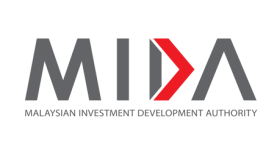 APPLICATION FOR PRIVATE HEALTHCARE FACILITIES INCENTIVES – PRIVATE HOSPITALS / AMBULATORY CARE CENTREDOCUMENT CHECKLISTDOCUMENT CHECKLISTDOCUMENT CHECKLISTDOCUMENT CHECKLISTDOCUMENT CHECKLISTDOCUMENT CHECKLISTDOCUMENT CHECKLISTName of company :Name of company :Name of company :Name of company :Please(√) once completedRemarks(for MIDA use only)Three (3) sets of completed PHF formsCurrent  SSM Super Form for Incorporation of the Company & Shareholding Companies  / SSM e-InfoCurrent  Income Tax Return Form - Form C*Current  Audited Financial Statement*A Copy of Business Licence (if any)*The Company’s Corporate Group Structure (if any)Land / Building’s Sales and Purchase Agreement (if any)Artist Impressions / Pictures / Drawings of the Proposed Project (if any)Approval for Establishment of the New Private Healthcare Facility from Ministry of Health (MoH) (Form 2)**Approval for Alteration (Expansion/Modernisation) or Extension (Expansion) of an Existing Private Healthcare Facility from Ministry of Health (MoH) (Form 6)*Curent Operating License of the Existing Private Healthcare from Ministry of Health (MoH) (Form 4 / 7)*Membership letter as ‘A Healthcare Facility for the Promotion of Healthcare Travel’ from Malaysia Healthcare Travel Council (MHTC)*Note:* For an existing private healthcare facility, the documents as listed in (b), (c), (d), (e), (j), (l), (m) are compulsory to be submitted together with the application form.Note:* For an existing private healthcare facility, the documents as listed in (b), (c), (d), (e), (j), (l), (m) are compulsory to be submitted together with the application form.Note:* For an existing private healthcare facility, the documents as listed in (b), (c), (d), (e), (j), (l), (m) are compulsory to be submitted together with the application form.Note:* For an existing private healthcare facility, the documents as listed in (b), (c), (d), (e), (j), (l), (m) are compulsory to be submitted together with the application form. ** For a new healthcare private healthcare facility as listed in (k) is compulsory to be submitted together with     the application form. ** For a new healthcare private healthcare facility as listed in (k) is compulsory to be submitted together with     the application form. ** For a new healthcare private healthcare facility as listed in (k) is compulsory to be submitted together with     the application form. ** For a new healthcare private healthcare facility as listed in (k) is compulsory to be submitted together with     the application form.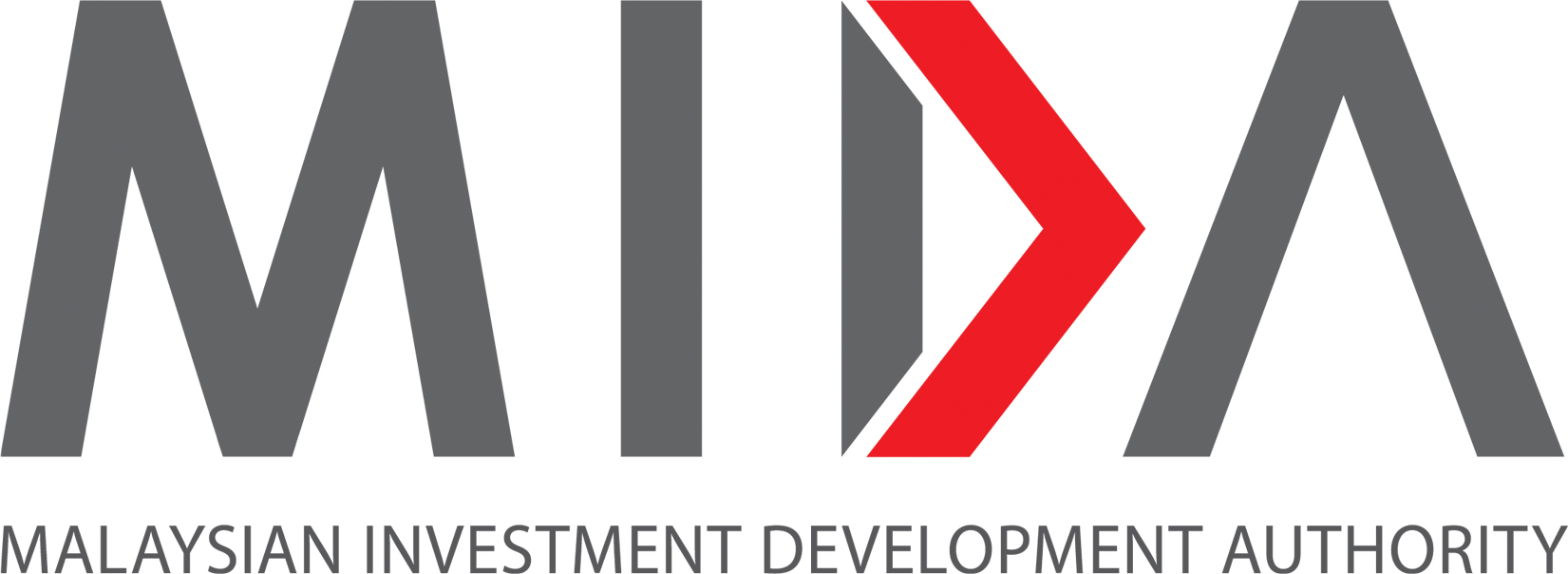 www.mida.gov.my PHF-1(24.07.2020)www.mida.gov.mywww.mida.gov.my1.Type of establishment:Type of establishment:Type of establishment:(a)Private Hospitalor(b)Ambulatory Care Centre2.Details of incentives, grants or any other assistance which has been granted by MIDA / other Ministries / Agencies to the applicant company (if any)No.Type of incentives / grantsApproval DateEffective DateGrants AmountActivityMinistry / Agency3.3.Details of related company* undertaking the same activity which has been granted by MIDA / other Ministries / Agencies to the applicant company (if any)Details of related company* undertaking the same activity which has been granted by MIDA / other Ministries / Agencies to the applicant company (if any)Details of related company* undertaking the same activity which has been granted by MIDA / other Ministries / Agencies to the applicant company (if any)(a)(a)Company name Company name (b)(b)Company registration no.Company registration no.No.Type of incentives / grantsApproval DateEffective DateGrants AmountActivityMinistry / Agency4.Details of No Objection On Location (Zoning Approval) from Ministry of Health Malaysia (MoH). Company is required to provide a copy of Zoning Approval.Reference No. 1.(a)   Name of applicant company:-(company which will undertake the project / business owner)(a)   Name of applicant company:-(company which will undertake the project / business owner)(a)   Name of applicant company:-(company which will undertake the project / business owner)(a)   Name of applicant company:-(company which will undertake the project / business owner)(a)   Name of applicant company:-(company which will undertake the project / business owner)(a)   Name of applicant company:-(company which will undertake the project / business owner)(a)   Name of applicant company:-(company which will undertake the project / business owner)(a)   Name of applicant company:-(company which will undertake the project / business owner)(b)   Correspondence address:(b)   Correspondence address:(b)   Correspondence address:(b)   Correspondence address:(b)   Correspondence address:(b)   Correspondence address:(b)   Correspondence address:(b)   Correspondence address:Name of Company Liaison Officer:Name of Company Liaison Officer:Name of Company Liaison Officer:Name of Company Liaison Officer:Designation:Designation:Telephone No.: Telephone No.: Telephone No.: Fax No.:Fax No.:E-mail:E-mail:E-mail:Website:Website:(c)Incorporation of Company.Incorporation of Company.Incorporation of Company.Incorporation of Company.Incorporation of Company.Date of incorporation:Company registration no.:Company registration no.:Company registration no.:Company registration no.:Company registration no.:Company registration no.:Income tax reference no.:Income tax branch office:Income tax branch office:Income tax branch office:Income tax branch office:Income tax branch office:Income tax branch office:Details of holding / parent company (if any). Company is required to provide a copy of Corporate Group Structure together with the application form:Details of holding / parent company (if any). Company is required to provide a copy of Corporate Group Structure together with the application form:Details of holding / parent company (if any). Company is required to provide a copy of Corporate Group Structure together with the application form:Details of holding / parent company (if any). Company is required to provide a copy of Corporate Group Structure together with the application form:Details of holding / parent company (if any). Company is required to provide a copy of Corporate Group Structure together with the application form:Details of holding / parent company (if any). Company is required to provide a copy of Corporate Group Structure together with the application form:Details of holding / parent company (if any). Company is required to provide a copy of Corporate Group Structure together with the application form:Details of holding / parent company (if any). Company is required to provide a copy of Corporate Group Structure together with the application form:Company’s name Country of Origin Business activity(s)2.Particulars of applicant company’s shareholdersParticulars of applicant company’s shareholdersParticulars of applicant company’s shareholdersParticulars of applicant company’s shareholdersParticulars of applicant company’s shareholdersParticulars of applicant company’s shareholdersParticulars of applicant company’s shareholdersParticulars of applicant company’s shareholdersName of ShareholdersName of ShareholdersName of ShareholdersNationality / Origin Country% shares held in the company% shares held in the company% shares held in the company3.Particulars of board of directors of applicant companyParticulars of board of directors of applicant companyParticulars of board of directors of applicant companyParticulars of board of directors of applicant companyName of DirectorsNationality% shares held in the company1.(a)Name and location of private hospital / ambulatory care centre:Name and location of private hospital / ambulatory care centre:Project NameComplete Address LocationAs per approval for establishment of the new private healthcare facility from Ministry of Health (Form 2) Project NameComplete Address LocationAs per approval for establishment of the new private healthcare facility from Ministry of Health (Form 2) MalaysianForeignTotalYear 20..Year 20..Year 20..Year 20..Year 20..TOTALTotalRM1.Fixed assets*Fixed assets*Fixed assets*Fixed assets*Fixed assets*Fixed assets*Fixed assets*Fixed assets*(i)(i)(i)Land (specify area in hectares):Land (specify area in hectares):Land (specify area in hectares):Land (specify area in hectares):Land (specify area in hectares):(ii)(ii)(ii)Building and other built-up facilities (specify built-up area in m2):Building and other built-up facilities (specify built-up area in m2):Building and other built-up facilities (specify built-up area in m2):Building and other built-up facilities (specify built-up area in m2):Building and other built-up facilities (specify built-up area in m2):(iii)(iii)(iii)Machinery & medical equipment / devicesMachinery & medical equipment / devicesMachinery & medical equipment / devicesMachinery & medical equipment / devicesMachinery & medical equipment / devices(v)(v)(v)Others (please specify)Others (please specify)Others (please specify)Others (please specify)Others (please specify)Total fixed assets   Total fixed assets   Total fixed assets   Total fixed assets   Total fixed assets   Total fixed assets   Total fixed assets   Total fixed assets   Total fixed assets   Total fixed assets   2.Pre-operational expenditurePre-operational expenditurePre-operational expenditurePre-operational expenditurePre-operational expenditurePre-operational expenditurePre-operational expenditurePre-operational expenditure3.Working capitalWorking capitalWorking capitalWorking capitalWorking capitalWorking capitalWorking capitalWorking capitalTotal project cost (1 + 2 + 3) Total project cost (1 + 2 + 3) Total project cost (1 + 2 + 3) Total project cost (1 + 2 + 3) Total project cost (1 + 2 + 3) Total project cost (1 + 2 + 3) Total project cost (1 + 2 + 3) Total project cost (1 + 2 + 3) Total project cost (1 + 2 + 3) Total project cost (1 + 2 + 3) Total project cost (1 + 2 + 3) *  If assets are rented/leased, please indicate the  annual     cost of rental/lease*  If assets are rented/leased, please indicate the  annual     cost of rental/lease*  If assets are rented/leased, please indicate the  annual     cost of rental/lease*  If assets are rented/leased, please indicate the  annual     cost of rental/lease*  If assets are rented/leased, please indicate the  annual     cost of rental/lease*  If assets are rented/leased, please indicate the  annual     cost of rental/lease*  If assets are rented/leased, please indicate the  annual     cost of rental/lease*  If assets are rented/leased, please indicate the  annual     cost of rental/lease*  If assets are rented/leased, please indicate the  annual     cost of rental/lease*  If assets are rented/leased, please indicate the  annual     cost of rental/lease*  If assets are rented/leased, please indicate the  annual     cost of rental/lease*  If assets are rented/leased, please indicate the  annual     cost of rental/lease*  If assets are rented/leased, please indicate the  annual     cost of rental/lease*  If assets are rented/leased, please indicate the  annual     cost of rental/lease*  If assets are rented/leased, please indicate the  annual     cost of rental/lease(i)(i)(i)Land(specify area in hectares):Land(specify area in hectares):Land(specify area in hectares):Land(specify area in hectares):Land(specify area in hectares):Land(specify area in hectares):Land(specify area in hectares):(ii)(ii)(ii)Building and other built-up facilities(specify built-up area in m2):Building and other built-up facilities(specify built-up area in m2):Building and other built-up facilities(specify built-up area in m2):Building and other built-up facilities(specify built-up area in m2):Building and other built-up facilities(specify built-up area in m2):Building and other built-up facilities(specify built-up area in m2):Building and other built-up facilities(specify built-up area in m2):(iii)(iii)(iii)Machinery & medical equipment / devicesMachinery & medical equipment / devicesMachinery & medical equipment / devicesMachinery & medical equipment / devicesMachinery & medical equipment / devices(v)(v)(v)Others (please specify)Others (please specify)Others (please specify)Others (please specify)Others (please specify)Total rental/lease  Total rental/lease  Total rental/lease  Total rental/lease  Total rental/lease  Total rental/lease  Total rental/lease  Total rental/lease  Total rental/lease  Total rental/lease  Total rental/lease       Capital Structure                                                        Capital Structure                                                   (RM)(RM)(RM)(RM)(RM)(RM)(RM)(RM)(RM)(RM)(RM)     Capital Structure                                                        Capital Structure                                                   ExistingExistingExistingNew / AdditionalNew / AdditionalNew / AdditionalTotalTotal%%%1. Shareholders’ Fund                        1. Shareholders’ Fund                        (a) Paid Up Capital                        (a) Paid Up Capital                        (i)  Malaysian ndividuals     (i)  Malaysian ndividuals     Bumiputera  Bumiputera  Non-Bumiputera          Non-Bumiputera          (ii) Company Incorporated in Malaysia*(ii) Company Incorporated in Malaysia*(ii) Company Incorporated in Malaysia*(ii) Company Incorporated in Malaysia*(ii) Company Incorporated in Malaysia*(ii) Company Incorporated in Malaysia*(ii) Company Incorporated in Malaysia*(ii) Company Incorporated in Malaysia*(ii) Company Incorporated in Malaysia*(ii) Company Incorporated in Malaysia*(ii) Company Incorporated in Malaysia*(ii) Company Incorporated in Malaysia*(ii) Company Incorporated in Malaysia*           (iii) Foreign Nationals / Companies (specify Name and Nationality / Country of                     Origin)**           (iii) Foreign Nationals / Companies (specify Name and Nationality / Country of                     Origin)**           (iii) Foreign Nationals / Companies (specify Name and Nationality / Country of                     Origin)**           (iii) Foreign Nationals / Companies (specify Name and Nationality / Country of                     Origin)**           (iii) Foreign Nationals / Companies (specify Name and Nationality / Country of                     Origin)**           (iii) Foreign Nationals / Companies (specify Name and Nationality / Country of                     Origin)**           (iii) Foreign Nationals / Companies (specify Name and Nationality / Country of                     Origin)**           (iii) Foreign Nationals / Companies (specify Name and Nationality / Country of                     Origin)**           (iii) Foreign Nationals / Companies (specify Name and Nationality / Country of                     Origin)**           (iii) Foreign Nationals / Companies (specify Name and Nationality / Country of                     Origin)**           (iii) Foreign Nationals / Companies (specify Name and Nationality / Country of                     Origin)**           (iii) Foreign Nationals / Companies (specify Name and Nationality / Country of                     Origin)**           (iii) Foreign Nationals / Companies (specify Name and Nationality / Country of                     Origin)**             Total  ( i + ii + iii)             Total  ( i + ii + iii)100%100%100%100%     (b) Reserves           (excluding capital)          appreciation)     (b) Reserves           (excluding capital)          appreciation)    Sub-total of 1 (a) and (b)    Sub-total of 1 (a) and (b)2. Loan                                                2. Loan                                                (RM)(RM)(RM)(RM)(RM)(RM)(RM)(RM)(RM)(RM)(RM)2. Loan                                                2. Loan                                                ExistingExistingExistingExistingNew / AdditionalNew / AdditionalNew / AdditionalNew / AdditionalNew / AdditionalTotalTotalDomestic (specify name of the bank)                                   Domestic (specify name of the bank)                                   Foreign (specify country of origin)Foreign (specify country of origin)     Sub-total of 2 (a) and (b)      Sub-total of 2 (a) and (b) 3. Other Sources    (please specify)                             3. Other Sources    (please specify)                             (RM)(RM)(RM)(RM)(RM)(RM)(RM)(RM)(RM)(RM)(RM)3. Other Sources    (please specify)                             3. Other Sources    (please specify)                             ExistingExistingExistingExistingNew / AdditionalNew / AdditionalNew / AdditionalNew / AdditionalNew / AdditionalTotalTotala) Eg.: Retained Earnings                       a) Eg.: Retained Earnings                       b)                             b)                                  Sub-total of 3 (a) and (b)     Sub-total of 3 (a) and (b)4. Total Financing:      (1 + 2 + 3)4. Total Financing:      (1 + 2 + 3)Malaysian Company Incorporated in Malaysia as indicated in 1 (a) (ii), please provide the equity  structure as follows:Malaysian Company Incorporated in Malaysia as indicated in 1 (a) (ii), please provide the equity  structure as follows:Malaysian Company Incorporated in Malaysia as indicated in 1 (a) (ii), please provide the equity  structure as follows:Malaysian Company Incorporated in Malaysia as indicated in 1 (a) (ii), please provide the equity  structure as follows:Malaysian Company Incorporated in Malaysia as indicated in 1 (a) (ii), please provide the equity  structure as follows:Malaysian Company Incorporated in Malaysia as indicated in 1 (a) (ii), please provide the equity  structure as follows:Malaysian Company Incorporated in Malaysia as indicated in 1 (a) (ii), please provide the equity  structure as follows:Malaysian Company Incorporated in Malaysia as indicated in 1 (a) (ii), please provide the equity  structure as follows:Malaysian Company Incorporated in Malaysia as indicated in 1 (a) (ii), please provide the equity  structure as follows:Malaysian Company Incorporated in Malaysia as indicated in 1 (a) (ii), please provide the equity  structure as follows:Malaysian Company Incorporated in Malaysia as indicated in 1 (a) (ii), please provide the equity  structure as follows:Malaysian Company Incorporated in Malaysia as indicated in 1 (a) (ii), please provide the equity  structure as follows:Malaysian Company Incorporated in Malaysia as indicated in 1 (a) (ii), please provide the equity  structure as follows:Malaysian Company Incorporated in Malaysia as indicated in 1 (a) (ii), please provide the equity  structure as follows:Malaysian Company Incorporated in Malaysia as indicated in 1 (a) (ii), please provide the equity  structure as follows:NameNameRMRMBumiputera(%)Bumiputera(%)Bumiputera(%)Bumiputera(%)Non Bumiputera (%)Non Bumiputera (%)Non Bumiputera (%)Non Bumiputera (%)Non Bumiputera (%)Foreign (specify country) (%)Foreign (specify country) (%)(Name of Company)(Name of Company)(Name of Company)(Name of Company)Ultimate Parent / Holding Company for Foreign Company as indicated 1 (a) (iii)Ultimate Parent / Holding Company for Foreign Company as indicated 1 (a) (iii)Ultimate Parent / Holding Company for Foreign Company as indicated 1 (a) (iii)Ultimate Parent / Holding Company for Foreign Company as indicated 1 (a) (iii)Ultimate Parent / Holding Company for Foreign Company as indicated 1 (a) (iii)Ultimate Parent / Holding Company for Foreign Company as indicated 1 (a) (iii)Ultimate Parent / Holding Company for Foreign Company as indicated 1 (a) (iii)Ultimate Parent / Holding Company for Foreign Company as indicated 1 (a) (iii)Ultimate Parent / Holding Company for Foreign Company as indicated 1 (a) (iii)Ultimate Parent / Holding Company for Foreign Company as indicated 1 (a) (iii)Ultimate Parent / Holding Company for Foreign Company as indicated 1 (a) (iii)Ultimate Parent / Holding Company for Foreign Company as indicated 1 (a) (iii)Ultimate Parent / Holding Company for Foreign Company as indicated 1 (a) (iii)Ultimate Parent / Holding Company for Foreign Company as indicated 1 (a) (iii)Ultimate Parent / Holding Company for Foreign Company as indicated 1 (a) (iii)NameNameNameNameNameCountry of originCountry of originCountry of originCountry of originCountry of originCountry of originCountry of originCountry of originCountry of originCountry of origin(Name of Company)(Name of Company)(Name of Company)(Name of Company)(Name of Company)CalendarYearBuilding and otherbuilt-up facilitiesMachinery /  medical equipment / devicesFurniture and fittingsOthersTotal(RM)20..20..20..20..20..Employment categoryEmployment categoryFull-time employmentFull-time employmentFull-time employmentFull-time employmentFull-time employmentFull-time employmentTotalTotalEmployment categoryEmployment categoryMalaysianMalaysianMalaysianForeignForeignForeignMalaysianForeignEmployment categoryEmployment categoryDegreeDiploma/ CertificateOthersDegreeDiploma/ CertificateOthersMalaysianForeign1.Managerial staff 2.Medical Medical Specialists / DoctorsNursesOthers (please specify)-------------------------------3.Clerical and other workersTotalTotalEmployment categoryEmployment categoryNumber of Persons Employed by Average Monthly Salary* (RM)Number of Persons Employed by Average Monthly Salary* (RM)Number of Persons Employed by Average Monthly Salary* (RM)Number of Persons Employed by Average Monthly Salary* (RM)Number of Persons Employed by Average Monthly Salary* (RM)Number of Persons Employed by Average Monthly Salary* (RM)Number of Persons Employed by Average Monthly Salary* (RM)Number of Persons Employed by Average Monthly Salary* (RM)Employment categoryEmployment category<3,000<3,0003,000-<5,0003,000-<5,0005,000-<10,0005,000-<10,00010,000 and above10,000 and aboveEmployment categoryEmployment categoryMalaysianForeign NationalMalaysianForeign NationalMalaysianForeign NationalMalaysianForeign National1.Managerial staff 2.Medical Medical Specialists / DoctorsNursesOthers (please specify)-------------------3.Clerical and other workersTotalTotal1.Date of commencement of construction :2.Date of commencement of business     :Machinery and medical equipment / devicesCost(RM)A. INFORMATION ON COMPANY BASIS – for the whole operationA. INFORMATION ON COMPANY BASIS – for the whole operationA. INFORMATION ON COMPANY BASIS – for the whole operationA. INFORMATION ON COMPANY BASIS – for the whole operationA. INFORMATION ON COMPANY BASIS – for the whole operationA. INFORMATION ON COMPANY BASIS – for the whole operationA. INFORMATION ON COMPANY BASIS – for the whole operationA. INFORMATION ON COMPANY BASIS – for the whole operationA. INFORMATION ON COMPANY BASIS – for the whole operationA. INFORMATION ON COMPANY BASIS – for the whole operationA. INFORMATION ON COMPANY BASIS – for the whole operationA. INFORMATION ON COMPANY BASIS – for the whole operationA. INFORMATION ON COMPANY BASIS – for the whole operationA. INFORMATION ON COMPANY BASIS – for the whole operationA. INFORMATION ON COMPANY BASIS – for the whole operationA. INFORMATION ON COMPANY BASIS – for the whole operationA. INFORMATION ON COMPANY BASIS – for the whole operationA. INFORMATION ON COMPANY BASIS – for the whole operationA. INFORMATION ON COMPANY BASIS – for the whole operationA. INFORMATION ON COMPANY BASIS – for the whole operationA. INFORMATION ON COMPANY BASIS – for the whole operationA. INFORMATION ON COMPANY BASIS – for the whole operationHolding / Parent CompanyHolding / Parent CompanyHolding / Parent CompanyHolding / Parent CompanyHolding / Parent CompanyHolding / Parent CompanyHolding / Parent CompanyHolding / Parent CompanyHolding / Parent CompanyHolding / Parent CompanyHolding / Parent CompanyHolding / Parent CompanyHolding / Parent CompanyHolding / Parent CompanyHolding / Parent CompanyHolding / Parent CompanyHolding / Parent CompanyHolding / Parent CompanyHolding / Parent CompanyHolding / Parent CompanyHolding / Parent CompanyHolding / Parent CompanyCompany NameCountry of OriginCountry of OriginCountry of OriginCountry of OriginCountry of OriginCountry of OriginActivityActivityActivityActivityActivityActivityActivityRankingRankingRankingRankingRankingRankingMarket ShareMarket ShareFortune 500 / Forbes Global 2000 / Malaysia 100Fortune 500 / Forbes Global 2000 / Malaysia 100Fortune 500 / Forbes Global 2000 / Malaysia 100Fortune 500 / Forbes Global 2000 / Malaysia 100Fortune 500 / Forbes Global 2000 / Malaysia 100Fortune 500 / Forbes Global 2000 / Malaysia 100Top 5 in Global / Asia Pacific / ASEAN / MalaysiaTop 5 in Global / Asia Pacific / ASEAN / MalaysiaApplicant CompanyApplicant CompanyApplicant CompanyApplicant CompanyApplicant CompanyApplicant CompanyApplicant CompanyApplicant CompanyApplicant CompanyApplicant CompanyApplicant CompanyApplicant CompanyApplicant CompanyApplicant CompanyApplicant CompanyApplicant CompanyApplicant CompanyApplicant CompanyApplicant CompanyApplicant CompanyApplicant CompanyApplicant CompanyFinancial performance for the last 3 years (for existing company applying for grant only):Financial performance for the last 3 years (for existing company applying for grant only):Financial performance for the last 3 years (for existing company applying for grant only):Financial performance for the last 3 years (for existing company applying for grant only):Financial performance for the last 3 years (for existing company applying for grant only):Financial performance for the last 3 years (for existing company applying for grant only):Financial performance for the last 3 years (for existing company applying for grant only):Financial performance for the last 3 years (for existing company applying for grant only):Financial performance for the last 3 years (for existing company applying for grant only):Financial performance for the last 3 years (for existing company applying for grant only):Financial performance for the last 3 years (for existing company applying for grant only):Financial performance for the last 3 years (for existing company applying for grant only):Financial performance for the last 3 years (for existing company applying for grant only):Financial performance for the last 3 years (for existing company applying for grant only):Financial performance for the last 3 years (for existing company applying for grant only):Financial performance for the last 3 years (for existing company applying for grant only):Financial performance for the last 3 years (for existing company applying for grant only):Financial performance for the last 3 years (for existing company applying for grant only):Financial performance for the last 3 years (for existing company applying for grant only):Financial performance for the last 3 years (for existing company applying for grant only):Financial performance for the last 3 years (for existing company applying for grant only):Financial performance for the last 3 years (for existing company applying for grant only):Year 1 (RM)Year 1 (RM)Year 1 (RM)Year 1 (RM)Year 1 (RM)Year 1 (RM)Year 1 (RM)Year 2 (RM)Year 2 (RM)Year 2 (RM)Year 2 (RM)Year 2 (RM)Year 2 (RM)Year 2 (RM)Year 2 (RM)Year 3 (RM)Year 3 (RM)Year 3 (RM)RevenueRevenueRevenueRevenueCost of salesCost of salesCost of salesCost of salesGross profitGross profitGross profitGross profitAdministrative expenditure and other operational expenditureAdministrative expenditure and other operational expenditureAdministrative expenditure and other operational expenditureAdministrative expenditure and other operational expenditureProfit (Loss) before taxProfit (Loss) before taxProfit (Loss) before taxProfit (Loss) before taxTaxTaxTaxTaxNet profit (loss)Net profit (loss)Net profit (loss)Net profit (loss)ReserveReserveReserveReserveLabour productivity at enterprise levelYear 1 refers to:New company – first year of the company starts the operation of its new projectExisting company – first year of the company start the operation of its expansion/diversification projectEBITDA: Earning Before Interest + Tax + Depreciation + AmortizationLabour Cost: Wages and salaries (including commisions, bonuses and benefits), remuneration and EPF/SOCSO paid by employersEmployment: All categories of employees, including working directors/propreitors/partners, unpaid family workers and part-time workersLabour productivity at enterprise levelYear 1 refers to:New company – first year of the company starts the operation of its new projectExisting company – first year of the company start the operation of its expansion/diversification projectEBITDA: Earning Before Interest + Tax + Depreciation + AmortizationLabour Cost: Wages and salaries (including commisions, bonuses and benefits), remuneration and EPF/SOCSO paid by employersEmployment: All categories of employees, including working directors/propreitors/partners, unpaid family workers and part-time workersLabour productivity at enterprise levelYear 1 refers to:New company – first year of the company starts the operation of its new projectExisting company – first year of the company start the operation of its expansion/diversification projectEBITDA: Earning Before Interest + Tax + Depreciation + AmortizationLabour Cost: Wages and salaries (including commisions, bonuses and benefits), remuneration and EPF/SOCSO paid by employersEmployment: All categories of employees, including working directors/propreitors/partners, unpaid family workers and part-time workersLabour productivity at enterprise levelYear 1 refers to:New company – first year of the company starts the operation of its new projectExisting company – first year of the company start the operation of its expansion/diversification projectEBITDA: Earning Before Interest + Tax + Depreciation + AmortizationLabour Cost: Wages and salaries (including commisions, bonuses and benefits), remuneration and EPF/SOCSO paid by employersEmployment: All categories of employees, including working directors/propreitors/partners, unpaid family workers and part-time workersLabour productivity at enterprise levelYear 1 refers to:New company – first year of the company starts the operation of its new projectExisting company – first year of the company start the operation of its expansion/diversification projectEBITDA: Earning Before Interest + Tax + Depreciation + AmortizationLabour Cost: Wages and salaries (including commisions, bonuses and benefits), remuneration and EPF/SOCSO paid by employersEmployment: All categories of employees, including working directors/propreitors/partners, unpaid family workers and part-time workersLabour productivity at enterprise levelYear 1 refers to:New company – first year of the company starts the operation of its new projectExisting company – first year of the company start the operation of its expansion/diversification projectEBITDA: Earning Before Interest + Tax + Depreciation + AmortizationLabour Cost: Wages and salaries (including commisions, bonuses and benefits), remuneration and EPF/SOCSO paid by employersEmployment: All categories of employees, including working directors/propreitors/partners, unpaid family workers and part-time workersLabour productivity at enterprise levelYear 1 refers to:New company – first year of the company starts the operation of its new projectExisting company – first year of the company start the operation of its expansion/diversification projectEBITDA: Earning Before Interest + Tax + Depreciation + AmortizationLabour Cost: Wages and salaries (including commisions, bonuses and benefits), remuneration and EPF/SOCSO paid by employersEmployment: All categories of employees, including working directors/propreitors/partners, unpaid family workers and part-time workersLabour productivity at enterprise levelYear 1 refers to:New company – first year of the company starts the operation of its new projectExisting company – first year of the company start the operation of its expansion/diversification projectEBITDA: Earning Before Interest + Tax + Depreciation + AmortizationLabour Cost: Wages and salaries (including commisions, bonuses and benefits), remuneration and EPF/SOCSO paid by employersEmployment: All categories of employees, including working directors/propreitors/partners, unpaid family workers and part-time workersLabour productivity at enterprise levelYear 1 refers to:New company – first year of the company starts the operation of its new projectExisting company – first year of the company start the operation of its expansion/diversification projectEBITDA: Earning Before Interest + Tax + Depreciation + AmortizationLabour Cost: Wages and salaries (including commisions, bonuses and benefits), remuneration and EPF/SOCSO paid by employersEmployment: All categories of employees, including working directors/propreitors/partners, unpaid family workers and part-time workersLabour productivity at enterprise levelYear 1 refers to:New company – first year of the company starts the operation of its new projectExisting company – first year of the company start the operation of its expansion/diversification projectEBITDA: Earning Before Interest + Tax + Depreciation + AmortizationLabour Cost: Wages and salaries (including commisions, bonuses and benefits), remuneration and EPF/SOCSO paid by employersEmployment: All categories of employees, including working directors/propreitors/partners, unpaid family workers and part-time workersLabour productivity at enterprise levelYear 1 refers to:New company – first year of the company starts the operation of its new projectExisting company – first year of the company start the operation of its expansion/diversification projectEBITDA: Earning Before Interest + Tax + Depreciation + AmortizationLabour Cost: Wages and salaries (including commisions, bonuses and benefits), remuneration and EPF/SOCSO paid by employersEmployment: All categories of employees, including working directors/propreitors/partners, unpaid family workers and part-time workersLabour productivity at enterprise levelYear 1 refers to:New company – first year of the company starts the operation of its new projectExisting company – first year of the company start the operation of its expansion/diversification projectEBITDA: Earning Before Interest + Tax + Depreciation + AmortizationLabour Cost: Wages and salaries (including commisions, bonuses and benefits), remuneration and EPF/SOCSO paid by employersEmployment: All categories of employees, including working directors/propreitors/partners, unpaid family workers and part-time workersLabour productivity at enterprise levelYear 1 refers to:New company – first year of the company starts the operation of its new projectExisting company – first year of the company start the operation of its expansion/diversification projectEBITDA: Earning Before Interest + Tax + Depreciation + AmortizationLabour Cost: Wages and salaries (including commisions, bonuses and benefits), remuneration and EPF/SOCSO paid by employersEmployment: All categories of employees, including working directors/propreitors/partners, unpaid family workers and part-time workersLabour productivity at enterprise levelYear 1 refers to:New company – first year of the company starts the operation of its new projectExisting company – first year of the company start the operation of its expansion/diversification projectEBITDA: Earning Before Interest + Tax + Depreciation + AmortizationLabour Cost: Wages and salaries (including commisions, bonuses and benefits), remuneration and EPF/SOCSO paid by employersEmployment: All categories of employees, including working directors/propreitors/partners, unpaid family workers and part-time workersLabour productivity at enterprise levelYear 1 refers to:New company – first year of the company starts the operation of its new projectExisting company – first year of the company start the operation of its expansion/diversification projectEBITDA: Earning Before Interest + Tax + Depreciation + AmortizationLabour Cost: Wages and salaries (including commisions, bonuses and benefits), remuneration and EPF/SOCSO paid by employersEmployment: All categories of employees, including working directors/propreitors/partners, unpaid family workers and part-time workersLabour productivity at enterprise levelYear 1 refers to:New company – first year of the company starts the operation of its new projectExisting company – first year of the company start the operation of its expansion/diversification projectEBITDA: Earning Before Interest + Tax + Depreciation + AmortizationLabour Cost: Wages and salaries (including commisions, bonuses and benefits), remuneration and EPF/SOCSO paid by employersEmployment: All categories of employees, including working directors/propreitors/partners, unpaid family workers and part-time workersLabour productivity at enterprise levelYear 1 refers to:New company – first year of the company starts the operation of its new projectExisting company – first year of the company start the operation of its expansion/diversification projectEBITDA: Earning Before Interest + Tax + Depreciation + AmortizationLabour Cost: Wages and salaries (including commisions, bonuses and benefits), remuneration and EPF/SOCSO paid by employersEmployment: All categories of employees, including working directors/propreitors/partners, unpaid family workers and part-time workersLabour productivity at enterprise levelYear 1 refers to:New company – first year of the company starts the operation of its new projectExisting company – first year of the company start the operation of its expansion/diversification projectEBITDA: Earning Before Interest + Tax + Depreciation + AmortizationLabour Cost: Wages and salaries (including commisions, bonuses and benefits), remuneration and EPF/SOCSO paid by employersEmployment: All categories of employees, including working directors/propreitors/partners, unpaid family workers and part-time workersLabour productivity at enterprise levelYear 1 refers to:New company – first year of the company starts the operation of its new projectExisting company – first year of the company start the operation of its expansion/diversification projectEBITDA: Earning Before Interest + Tax + Depreciation + AmortizationLabour Cost: Wages and salaries (including commisions, bonuses and benefits), remuneration and EPF/SOCSO paid by employersEmployment: All categories of employees, including working directors/propreitors/partners, unpaid family workers and part-time workersLabour productivity at enterprise levelYear 1 refers to:New company – first year of the company starts the operation of its new projectExisting company – first year of the company start the operation of its expansion/diversification projectEBITDA: Earning Before Interest + Tax + Depreciation + AmortizationLabour Cost: Wages and salaries (including commisions, bonuses and benefits), remuneration and EPF/SOCSO paid by employersEmployment: All categories of employees, including working directors/propreitors/partners, unpaid family workers and part-time workersLabour productivity at enterprise levelYear 1 refers to:New company – first year of the company starts the operation of its new projectExisting company – first year of the company start the operation of its expansion/diversification projectEBITDA: Earning Before Interest + Tax + Depreciation + AmortizationLabour Cost: Wages and salaries (including commisions, bonuses and benefits), remuneration and EPF/SOCSO paid by employersEmployment: All categories of employees, including working directors/propreitors/partners, unpaid family workers and part-time workersLabour productivity at enterprise levelYear 1 refers to:New company – first year of the company starts the operation of its new projectExisting company – first year of the company start the operation of its expansion/diversification projectEBITDA: Earning Before Interest + Tax + Depreciation + AmortizationLabour Cost: Wages and salaries (including commisions, bonuses and benefits), remuneration and EPF/SOCSO paid by employersEmployment: All categories of employees, including working directors/propreitors/partners, unpaid family workers and part-time workersExisting (latest financial year)Existing (latest financial year)Existing (latest financial year)Existing (latest financial year)Existing (latest financial year)Existing (latest financial year)Year 1Year 1Year 1Year 1Year 1Year 1Year 1Year 2Year 2Year 2Year 2Year 2Year 2Year 3Year 3EBITDA (RM)Labour Cost (RM)No. of EmploymentLabour Productivity (RM/worker)B. INFORMATION ON PROJECT BASIS – for the proposed project onlyB. INFORMATION ON PROJECT BASIS – for the proposed project onlyB. INFORMATION ON PROJECT BASIS – for the proposed project onlyB. INFORMATION ON PROJECT BASIS – for the proposed project onlyB. INFORMATION ON PROJECT BASIS – for the proposed project onlyB. INFORMATION ON PROJECT BASIS – for the proposed project onlyB. INFORMATION ON PROJECT BASIS – for the proposed project onlyB. INFORMATION ON PROJECT BASIS – for the proposed project onlyB. INFORMATION ON PROJECT BASIS – for the proposed project onlyB. INFORMATION ON PROJECT BASIS – for the proposed project onlyB. INFORMATION ON PROJECT BASIS – for the proposed project onlyB. INFORMATION ON PROJECT BASIS – for the proposed project onlyB. INFORMATION ON PROJECT BASIS – for the proposed project onlyB. INFORMATION ON PROJECT BASIS – for the proposed project onlyB. INFORMATION ON PROJECT BASIS – for the proposed project onlyB. INFORMATION ON PROJECT BASIS – for the proposed project onlyB. INFORMATION ON PROJECT BASIS – for the proposed project onlyB. INFORMATION ON PROJECT BASIS – for the proposed project onlyB. INFORMATION ON PROJECT BASIS – for the proposed project onlyB. INFORMATION ON PROJECT BASIS – for the proposed project onlyB. INFORMATION ON PROJECT BASIS – for the proposed project onlyB. INFORMATION ON PROJECT BASIS – for the proposed project onlyEstimated Revenue / Profit Before Tax*Year 1 refers to the first assessment year where the company starts its commercial operation**Revenue received by the applicant for services rendered to non-residents in the country and/or abroadEstimated Revenue / Profit Before Tax*Year 1 refers to the first assessment year where the company starts its commercial operation**Revenue received by the applicant for services rendered to non-residents in the country and/or abroadEstimated Revenue / Profit Before Tax*Year 1 refers to the first assessment year where the company starts its commercial operation**Revenue received by the applicant for services rendered to non-residents in the country and/or abroadEstimated Revenue / Profit Before Tax*Year 1 refers to the first assessment year where the company starts its commercial operation**Revenue received by the applicant for services rendered to non-residents in the country and/or abroadEstimated Revenue / Profit Before Tax*Year 1 refers to the first assessment year where the company starts its commercial operation**Revenue received by the applicant for services rendered to non-residents in the country and/or abroadEstimated Revenue / Profit Before Tax*Year 1 refers to the first assessment year where the company starts its commercial operation**Revenue received by the applicant for services rendered to non-residents in the country and/or abroadEstimated Revenue / Profit Before Tax*Year 1 refers to the first assessment year where the company starts its commercial operation**Revenue received by the applicant for services rendered to non-residents in the country and/or abroadEstimated Revenue / Profit Before Tax*Year 1 refers to the first assessment year where the company starts its commercial operation**Revenue received by the applicant for services rendered to non-residents in the country and/or abroadEstimated Revenue / Profit Before Tax*Year 1 refers to the first assessment year where the company starts its commercial operation**Revenue received by the applicant for services rendered to non-residents in the country and/or abroadEstimated Revenue / Profit Before Tax*Year 1 refers to the first assessment year where the company starts its commercial operation**Revenue received by the applicant for services rendered to non-residents in the country and/or abroadEstimated Revenue / Profit Before Tax*Year 1 refers to the first assessment year where the company starts its commercial operation**Revenue received by the applicant for services rendered to non-residents in the country and/or abroadEstimated Revenue / Profit Before Tax*Year 1 refers to the first assessment year where the company starts its commercial operation**Revenue received by the applicant for services rendered to non-residents in the country and/or abroadEstimated Revenue / Profit Before Tax*Year 1 refers to the first assessment year where the company starts its commercial operation**Revenue received by the applicant for services rendered to non-residents in the country and/or abroadEstimated Revenue / Profit Before Tax*Year 1 refers to the first assessment year where the company starts its commercial operation**Revenue received by the applicant for services rendered to non-residents in the country and/or abroadEstimated Revenue / Profit Before Tax*Year 1 refers to the first assessment year where the company starts its commercial operation**Revenue received by the applicant for services rendered to non-residents in the country and/or abroadEstimated Revenue / Profit Before Tax*Year 1 refers to the first assessment year where the company starts its commercial operation**Revenue received by the applicant for services rendered to non-residents in the country and/or abroadEstimated Revenue / Profit Before Tax*Year 1 refers to the first assessment year where the company starts its commercial operation**Revenue received by the applicant for services rendered to non-residents in the country and/or abroadEstimated Revenue / Profit Before Tax*Year 1 refers to the first assessment year where the company starts its commercial operation**Revenue received by the applicant for services rendered to non-residents in the country and/or abroadEstimated Revenue / Profit Before Tax*Year 1 refers to the first assessment year where the company starts its commercial operation**Revenue received by the applicant for services rendered to non-residents in the country and/or abroadEstimated Revenue / Profit Before Tax*Year 1 refers to the first assessment year where the company starts its commercial operation**Revenue received by the applicant for services rendered to non-residents in the country and/or abroadEstimated Revenue / Profit Before Tax*Year 1 refers to the first assessment year where the company starts its commercial operation**Revenue received by the applicant for services rendered to non-residents in the country and/or abroadEstimated Revenue / Profit Before Tax*Year 1 refers to the first assessment year where the company starts its commercial operation**Revenue received by the applicant for services rendered to non-residents in the country and/or abroadYear 1*Year 1*Year 1*Year 2Year 2Year 2Year 2Year 2Year 2Year 3Year 3Year 3Year 3Year 3Year 4Year 4Year 4Year 4Year 5Revenue (RM)Revenue (RM)Revenue (RM)Percentage of Export** Percentage of Export** Percentage of Export** Export destination (country)Export destination (country)Export destination (country)Profit Before Tax (RM)Profit Before Tax (RM)Profit Before Tax (RM)Capital Expenditure (CAPEX)*Value must be same as in the application form (fixed assets excluding land and building)**Local purchase – machinery & equipment are manufactured in MalaysiaCapital Expenditure (CAPEX)*Value must be same as in the application form (fixed assets excluding land and building)**Local purchase – machinery & equipment are manufactured in MalaysiaCapital Expenditure (CAPEX)*Value must be same as in the application form (fixed assets excluding land and building)**Local purchase – machinery & equipment are manufactured in MalaysiaCapital Expenditure (CAPEX)*Value must be same as in the application form (fixed assets excluding land and building)**Local purchase – machinery & equipment are manufactured in MalaysiaCapital Expenditure (CAPEX)*Value must be same as in the application form (fixed assets excluding land and building)**Local purchase – machinery & equipment are manufactured in MalaysiaCapital Expenditure (CAPEX)*Value must be same as in the application form (fixed assets excluding land and building)**Local purchase – machinery & equipment are manufactured in MalaysiaCapital Expenditure (CAPEX)*Value must be same as in the application form (fixed assets excluding land and building)**Local purchase – machinery & equipment are manufactured in MalaysiaCapital Expenditure (CAPEX)*Value must be same as in the application form (fixed assets excluding land and building)**Local purchase – machinery & equipment are manufactured in MalaysiaCapital Expenditure (CAPEX)*Value must be same as in the application form (fixed assets excluding land and building)**Local purchase – machinery & equipment are manufactured in MalaysiaCapital Expenditure (CAPEX)*Value must be same as in the application form (fixed assets excluding land and building)**Local purchase – machinery & equipment are manufactured in MalaysiaCapital Expenditure (CAPEX)*Value must be same as in the application form (fixed assets excluding land and building)**Local purchase – machinery & equipment are manufactured in MalaysiaCapital Expenditure (CAPEX)*Value must be same as in the application form (fixed assets excluding land and building)**Local purchase – machinery & equipment are manufactured in MalaysiaCapital Expenditure (CAPEX)*Value must be same as in the application form (fixed assets excluding land and building)**Local purchase – machinery & equipment are manufactured in MalaysiaCapital Expenditure (CAPEX)*Value must be same as in the application form (fixed assets excluding land and building)**Local purchase – machinery & equipment are manufactured in MalaysiaCapital Expenditure (CAPEX)*Value must be same as in the application form (fixed assets excluding land and building)**Local purchase – machinery & equipment are manufactured in MalaysiaCapital Expenditure (CAPEX)*Value must be same as in the application form (fixed assets excluding land and building)**Local purchase – machinery & equipment are manufactured in MalaysiaCapital Expenditure (CAPEX)*Value must be same as in the application form (fixed assets excluding land and building)**Local purchase – machinery & equipment are manufactured in MalaysiaCapital Expenditure (CAPEX)*Value must be same as in the application form (fixed assets excluding land and building)**Local purchase – machinery & equipment are manufactured in MalaysiaCapital Expenditure (CAPEX)*Value must be same as in the application form (fixed assets excluding land and building)**Local purchase – machinery & equipment are manufactured in MalaysiaCapital Expenditure (CAPEX)*Value must be same as in the application form (fixed assets excluding land and building)**Local purchase – machinery & equipment are manufactured in MalaysiaCapital Expenditure (CAPEX)*Value must be same as in the application form (fixed assets excluding land and building)**Local purchase – machinery & equipment are manufactured in MalaysiaCapital Expenditure (CAPEX)*Value must be same as in the application form (fixed assets excluding land and building)**Local purchase – machinery & equipment are manufactured in MalaysiaMachinery & equipment, furniture & fittings and other fixed assets(including warehouse and transportation equipment, medical devices, ICT equipment/Industry 4.0 - hardware and software, and other equipment used directly in the project)Machinery & equipment, furniture & fittings and other fixed assets(including warehouse and transportation equipment, medical devices, ICT equipment/Industry 4.0 - hardware and software, and other equipment used directly in the project)Machinery & equipment, furniture & fittings and other fixed assets(including warehouse and transportation equipment, medical devices, ICT equipment/Industry 4.0 - hardware and software, and other equipment used directly in the project)Machinery & equipment, furniture & fittings and other fixed assets(including warehouse and transportation equipment, medical devices, ICT equipment/Industry 4.0 - hardware and software, and other equipment used directly in the project)Machinery & equipment, furniture & fittings and other fixed assets(including warehouse and transportation equipment, medical devices, ICT equipment/Industry 4.0 - hardware and software, and other equipment used directly in the project)Machinery & equipment, furniture & fittings and other fixed assets(including warehouse and transportation equipment, medical devices, ICT equipment/Industry 4.0 - hardware and software, and other equipment used directly in the project)Machinery & equipment, furniture & fittings and other fixed assets(including warehouse and transportation equipment, medical devices, ICT equipment/Industry 4.0 - hardware and software, and other equipment used directly in the project)Machinery & equipment, furniture & fittings and other fixed assets(including warehouse and transportation equipment, medical devices, ICT equipment/Industry 4.0 - hardware and software, and other equipment used directly in the project)Value* (RM)Value* (RM)Value* (RM)Value* (RM)Value* (RM)Value* (RM)Value* (RM)Percentage of local purchase** (%)Percentage of local purchase** (%)Percentage of local purchase** (%)Percentage of local purchase** (%)Percentage of local purchase** (%)Percentage of local purchase** (%)Percentage of local purchase** (%)Machinery & equipment, furniture & fittings and other fixed assets(including warehouse and transportation equipment, medical devices, ICT equipment/Industry 4.0 - hardware and software, and other equipment used directly in the project)Machinery & equipment, furniture & fittings and other fixed assets(including warehouse and transportation equipment, medical devices, ICT equipment/Industry 4.0 - hardware and software, and other equipment used directly in the project)Machinery & equipment, furniture & fittings and other fixed assets(including warehouse and transportation equipment, medical devices, ICT equipment/Industry 4.0 - hardware and software, and other equipment used directly in the project)Machinery & equipment, furniture & fittings and other fixed assets(including warehouse and transportation equipment, medical devices, ICT equipment/Industry 4.0 - hardware and software, and other equipment used directly in the project)Machinery & equipment, furniture & fittings and other fixed assets(including warehouse and transportation equipment, medical devices, ICT equipment/Industry 4.0 - hardware and software, and other equipment used directly in the project)Machinery & equipment, furniture & fittings and other fixed assets(including warehouse and transportation equipment, medical devices, ICT equipment/Industry 4.0 - hardware and software, and other equipment used directly in the project)Machinery & equipment, furniture & fittings and other fixed assets(including warehouse and transportation equipment, medical devices, ICT equipment/Industry 4.0 - hardware and software, and other equipment used directly in the project)Machinery & equipment, furniture & fittings and other fixed assets(including warehouse and transportation equipment, medical devices, ICT equipment/Industry 4.0 - hardware and software, and other equipment used directly in the project)Please indicate if the company invests in automation/digitalisation/Industry 4.0:Please indicate if the company invests in automation/digitalisation/Industry 4.0:Please indicate if the company invests in automation/digitalisation/Industry 4.0:Please indicate if the company invests in automation/digitalisation/Industry 4.0:Please indicate if the company invests in automation/digitalisation/Industry 4.0:Please indicate if the company invests in automation/digitalisation/Industry 4.0:Please indicate if the company invests in automation/digitalisation/Industry 4.0:Please indicate if the company invests in automation/digitalisation/Industry 4.0:Please indicate if the company invests in automation/digitalisation/Industry 4.0:Please indicate if the company invests in automation/digitalisation/Industry 4.0:Please indicate if the company invests in automation/digitalisation/Industry 4.0:Please indicate if the company invests in automation/digitalisation/Industry 4.0:Please indicate if the company invests in automation/digitalisation/Industry 4.0:Please indicate if the company invests in automation/digitalisation/Industry 4.0:Please indicate if the company invests in automation/digitalisation/Industry 4.0:Please indicate if the company invests in automation/digitalisation/Industry 4.0:Please indicate if the company invests in automation/digitalisation/Industry 4.0:Please indicate if the company invests in automation/digitalisation/Industry 4.0:Please indicate if the company invests in automation/digitalisation/Industry 4.0:Please indicate if the company invests in automation/digitalisation/Industry 4.0:Please indicate if the company invests in automation/digitalisation/Industry 4.0:Please indicate if the company invests in automation/digitalisation/Industry 4.0:Value (RM)Value (RM)Value (RM)Value (RM)Value (RM)Value (RM)Value (RM)Value (RM)Source of Technology (Malaysia or other countries)Source of Technology (Malaysia or other countries)Source of Technology (Malaysia or other countries)Source of Technology (Malaysia or other countries)Source of Technology (Malaysia or other countries)Source of Technology (Malaysia or other countries)Automation – machinery & equipment (technology by which a process or procedure is performed with minimal human assistance)Automation – machinery & equipment (technology by which a process or procedure is performed with minimal human assistance)Automation – machinery & equipment (technology by which a process or procedure is performed with minimal human assistance)Automation – machinery & equipment (technology by which a process or procedure is performed with minimal human assistance)Automation – machinery & equipment (technology by which a process or procedure is performed with minimal human assistance)Automation – machinery & equipment (technology by which a process or procedure is performed with minimal human assistance)Automation – machinery & equipment (technology by which a process or procedure is performed with minimal human assistance)Automation – machinery & equipment (technology by which a process or procedure is performed with minimal human assistance)Digitalisation - information technology equipment (computers and related hardware); communications equipment; and software (includes acquisition of pre-packaged software, customised software and software developed in-house)Digitalisation - information technology equipment (computers and related hardware); communications equipment; and software (includes acquisition of pre-packaged software, customised software and software developed in-house)Digitalisation - information technology equipment (computers and related hardware); communications equipment; and software (includes acquisition of pre-packaged software, customised software and software developed in-house)Digitalisation - information technology equipment (computers and related hardware); communications equipment; and software (includes acquisition of pre-packaged software, customised software and software developed in-house)Digitalisation - information technology equipment (computers and related hardware); communications equipment; and software (includes acquisition of pre-packaged software, customised software and software developed in-house)Digitalisation - information technology equipment (computers and related hardware); communications equipment; and software (includes acquisition of pre-packaged software, customised software and software developed in-house)Digitalisation - information technology equipment (computers and related hardware); communications equipment; and software (includes acquisition of pre-packaged software, customised software and software developed in-house)Digitalisation - information technology equipment (computers and related hardware); communications equipment; and software (includes acquisition of pre-packaged software, customised software and software developed in-house)Industry 4.0 - big data analytics, autonomous robots, simulation, industrial internet of things, cyber security, horizontal and vertical system integration, cloud computing, additive manufacturing, augmented reality, artificial intelligenceIndustry 4.0 - big data analytics, autonomous robots, simulation, industrial internet of things, cyber security, horizontal and vertical system integration, cloud computing, additive manufacturing, augmented reality, artificial intelligenceIndustry 4.0 - big data analytics, autonomous robots, simulation, industrial internet of things, cyber security, horizontal and vertical system integration, cloud computing, additive manufacturing, augmented reality, artificial intelligenceIndustry 4.0 - big data analytics, autonomous robots, simulation, industrial internet of things, cyber security, horizontal and vertical system integration, cloud computing, additive manufacturing, augmented reality, artificial intelligenceIndustry 4.0 - big data analytics, autonomous robots, simulation, industrial internet of things, cyber security, horizontal and vertical system integration, cloud computing, additive manufacturing, augmented reality, artificial intelligenceIndustry 4.0 - big data analytics, autonomous robots, simulation, industrial internet of things, cyber security, horizontal and vertical system integration, cloud computing, additive manufacturing, augmented reality, artificial intelligenceIndustry 4.0 - big data analytics, autonomous robots, simulation, industrial internet of things, cyber security, horizontal and vertical system integration, cloud computing, additive manufacturing, augmented reality, artificial intelligenceIndustry 4.0 - big data analytics, autonomous robots, simulation, industrial internet of things, cyber security, horizontal and vertical system integration, cloud computing, additive manufacturing, augmented reality, artificial intelligencePre-operational Expenditure (Pre-OPEX)*Pre-operational refers to expenditures incurred prior to the commencement of operations. The value must be same as in the application form**Local spending – Payment made by company (applicant) for utilising services provided by resident companies  and bodies of persons.Pre-operational Expenditure (Pre-OPEX)*Pre-operational refers to expenditures incurred prior to the commencement of operations. The value must be same as in the application form**Local spending – Payment made by company (applicant) for utilising services provided by resident companies  and bodies of persons.Pre-operational Expenditure (Pre-OPEX)*Pre-operational refers to expenditures incurred prior to the commencement of operations. The value must be same as in the application form**Local spending – Payment made by company (applicant) for utilising services provided by resident companies  and bodies of persons.Pre-operational Expenditure (Pre-OPEX)*Pre-operational refers to expenditures incurred prior to the commencement of operations. The value must be same as in the application form**Local spending – Payment made by company (applicant) for utilising services provided by resident companies  and bodies of persons.Pre-operational Expenditure (Pre-OPEX)*Pre-operational refers to expenditures incurred prior to the commencement of operations. The value must be same as in the application form**Local spending – Payment made by company (applicant) for utilising services provided by resident companies  and bodies of persons.Pre-operational Expenditure (Pre-OPEX)*Pre-operational refers to expenditures incurred prior to the commencement of operations. The value must be same as in the application form**Local spending – Payment made by company (applicant) for utilising services provided by resident companies  and bodies of persons.Pre-operational Expenditure (Pre-OPEX)*Pre-operational refers to expenditures incurred prior to the commencement of operations. The value must be same as in the application form**Local spending – Payment made by company (applicant) for utilising services provided by resident companies  and bodies of persons.Pre-operational Expenditure (Pre-OPEX)*Pre-operational refers to expenditures incurred prior to the commencement of operations. The value must be same as in the application form**Local spending – Payment made by company (applicant) for utilising services provided by resident companies  and bodies of persons.Pre-operational Expenditure (Pre-OPEX)*Pre-operational refers to expenditures incurred prior to the commencement of operations. The value must be same as in the application form**Local spending – Payment made by company (applicant) for utilising services provided by resident companies  and bodies of persons.Pre-operational Expenditure (Pre-OPEX)*Pre-operational refers to expenditures incurred prior to the commencement of operations. The value must be same as in the application form**Local spending – Payment made by company (applicant) for utilising services provided by resident companies  and bodies of persons.Pre-operational Expenditure (Pre-OPEX)*Pre-operational refers to expenditures incurred prior to the commencement of operations. The value must be same as in the application form**Local spending – Payment made by company (applicant) for utilising services provided by resident companies  and bodies of persons.Pre-operational Expenditure (Pre-OPEX)*Pre-operational refers to expenditures incurred prior to the commencement of operations. The value must be same as in the application form**Local spending – Payment made by company (applicant) for utilising services provided by resident companies  and bodies of persons.Pre-operational Expenditure (Pre-OPEX)*Pre-operational refers to expenditures incurred prior to the commencement of operations. The value must be same as in the application form**Local spending – Payment made by company (applicant) for utilising services provided by resident companies  and bodies of persons.Pre-operational Expenditure (Pre-OPEX)*Pre-operational refers to expenditures incurred prior to the commencement of operations. The value must be same as in the application form**Local spending – Payment made by company (applicant) for utilising services provided by resident companies  and bodies of persons.Pre-operational Expenditure (Pre-OPEX)*Pre-operational refers to expenditures incurred prior to the commencement of operations. The value must be same as in the application form**Local spending – Payment made by company (applicant) for utilising services provided by resident companies  and bodies of persons.Pre-operational Expenditure (Pre-OPEX)*Pre-operational refers to expenditures incurred prior to the commencement of operations. The value must be same as in the application form**Local spending – Payment made by company (applicant) for utilising services provided by resident companies  and bodies of persons.Pre-operational Expenditure (Pre-OPEX)*Pre-operational refers to expenditures incurred prior to the commencement of operations. The value must be same as in the application form**Local spending – Payment made by company (applicant) for utilising services provided by resident companies  and bodies of persons.Pre-operational Expenditure (Pre-OPEX)*Pre-operational refers to expenditures incurred prior to the commencement of operations. The value must be same as in the application form**Local spending – Payment made by company (applicant) for utilising services provided by resident companies  and bodies of persons.Pre-operational Expenditure (Pre-OPEX)*Pre-operational refers to expenditures incurred prior to the commencement of operations. The value must be same as in the application form**Local spending – Payment made by company (applicant) for utilising services provided by resident companies  and bodies of persons.Pre-operational Expenditure (Pre-OPEX)*Pre-operational refers to expenditures incurred prior to the commencement of operations. The value must be same as in the application form**Local spending – Payment made by company (applicant) for utilising services provided by resident companies  and bodies of persons.Pre-operational Expenditure (Pre-OPEX)*Pre-operational refers to expenditures incurred prior to the commencement of operations. The value must be same as in the application form**Local spending – Payment made by company (applicant) for utilising services provided by resident companies  and bodies of persons.Pre-operational Expenditure (Pre-OPEX)*Pre-operational refers to expenditures incurred prior to the commencement of operations. The value must be same as in the application form**Local spending – Payment made by company (applicant) for utilising services provided by resident companies  and bodies of persons.Pre-operational Expenditure* (Examples: feasibility study, market research or survey)Pre-operational Expenditure* (Examples: feasibility study, market research or survey)Pre-operational Expenditure* (Examples: feasibility study, market research or survey)Pre-operational Expenditure* (Examples: feasibility study, market research or survey)Pre-operational Expenditure* (Examples: feasibility study, market research or survey)Pre-operational Expenditure* (Examples: feasibility study, market research or survey)Pre-operational Expenditure* (Examples: feasibility study, market research or survey)Pre-operational Expenditure* (Examples: feasibility study, market research or survey)Pre-operational Expenditure* (Examples: feasibility study, market research or survey)Value* (RM)Value* (RM)Value* (RM)Value* (RM)Value* (RM)Value* (RM)Percentage of local spending** (%)Percentage of local spending** (%)Percentage of local spending** (%)Percentage of local spending** (%)Percentage of local spending** (%)Percentage of local spending** (%)Percentage of local spending** (%)Pre-operational Expenditure* (Examples: feasibility study, market research or survey)Pre-operational Expenditure* (Examples: feasibility study, market research or survey)Pre-operational Expenditure* (Examples: feasibility study, market research or survey)Pre-operational Expenditure* (Examples: feasibility study, market research or survey)Pre-operational Expenditure* (Examples: feasibility study, market research or survey)Pre-operational Expenditure* (Examples: feasibility study, market research or survey)Pre-operational Expenditure* (Examples: feasibility study, market research or survey)Pre-operational Expenditure* (Examples: feasibility study, market research or survey)Pre-operational Expenditure* (Examples: feasibility study, market research or survey)Operational Expenditure (OPEX)Note:Local spending – Payment made by company (applicant) for utilising services provided by resident companies  and bodies of persons (including salary & wage paid to local employees)Local Supplier –  Sole proprietorship, partnership and locally  incorporated company or by foreign company registered under the                    Companies Act 1965/Companies Act 2016 that supply services to their clientsOperating expenditure represent daily expenses to run a business and not directly associated with production. The expenditure exclude the cost of production or cost of goods sold such as direct labour, direct materials, rent of production facilities, depreciation of  production equipment and facilities, maintenance and repair of production equipment and facilities, utility cost for  production facilities, interest expenses etc.Operational Expenditure (OPEX)Note:Local spending – Payment made by company (applicant) for utilising services provided by resident companies  and bodies of persons (including salary & wage paid to local employees)Local Supplier –  Sole proprietorship, partnership and locally  incorporated company or by foreign company registered under the                    Companies Act 1965/Companies Act 2016 that supply services to their clientsOperating expenditure represent daily expenses to run a business and not directly associated with production. The expenditure exclude the cost of production or cost of goods sold such as direct labour, direct materials, rent of production facilities, depreciation of  production equipment and facilities, maintenance and repair of production equipment and facilities, utility cost for  production facilities, interest expenses etc.Operational Expenditure (OPEX)Note:Local spending – Payment made by company (applicant) for utilising services provided by resident companies  and bodies of persons (including salary & wage paid to local employees)Local Supplier –  Sole proprietorship, partnership and locally  incorporated company or by foreign company registered under the                    Companies Act 1965/Companies Act 2016 that supply services to their clientsOperating expenditure represent daily expenses to run a business and not directly associated with production. The expenditure exclude the cost of production or cost of goods sold such as direct labour, direct materials, rent of production facilities, depreciation of  production equipment and facilities, maintenance and repair of production equipment and facilities, utility cost for  production facilities, interest expenses etc.Operational Expenditure (OPEX)Note:Local spending – Payment made by company (applicant) for utilising services provided by resident companies  and bodies of persons (including salary & wage paid to local employees)Local Supplier –  Sole proprietorship, partnership and locally  incorporated company or by foreign company registered under the                    Companies Act 1965/Companies Act 2016 that supply services to their clientsOperating expenditure represent daily expenses to run a business and not directly associated with production. The expenditure exclude the cost of production or cost of goods sold such as direct labour, direct materials, rent of production facilities, depreciation of  production equipment and facilities, maintenance and repair of production equipment and facilities, utility cost for  production facilities, interest expenses etc.Operational Expenditure (OPEX)Note:Local spending – Payment made by company (applicant) for utilising services provided by resident companies  and bodies of persons (including salary & wage paid to local employees)Local Supplier –  Sole proprietorship, partnership and locally  incorporated company or by foreign company registered under the                    Companies Act 1965/Companies Act 2016 that supply services to their clientsOperating expenditure represent daily expenses to run a business and not directly associated with production. The expenditure exclude the cost of production or cost of goods sold such as direct labour, direct materials, rent of production facilities, depreciation of  production equipment and facilities, maintenance and repair of production equipment and facilities, utility cost for  production facilities, interest expenses etc.Operational Expenditure (OPEX)Note:Local spending – Payment made by company (applicant) for utilising services provided by resident companies  and bodies of persons (including salary & wage paid to local employees)Local Supplier –  Sole proprietorship, partnership and locally  incorporated company or by foreign company registered under the                    Companies Act 1965/Companies Act 2016 that supply services to their clientsOperating expenditure represent daily expenses to run a business and not directly associated with production. The expenditure exclude the cost of production or cost of goods sold such as direct labour, direct materials, rent of production facilities, depreciation of  production equipment and facilities, maintenance and repair of production equipment and facilities, utility cost for  production facilities, interest expenses etc.Operational Expenditure (OPEX)Note:Local spending – Payment made by company (applicant) for utilising services provided by resident companies  and bodies of persons (including salary & wage paid to local employees)Local Supplier –  Sole proprietorship, partnership and locally  incorporated company or by foreign company registered under the                    Companies Act 1965/Companies Act 2016 that supply services to their clientsOperating expenditure represent daily expenses to run a business and not directly associated with production. The expenditure exclude the cost of production or cost of goods sold such as direct labour, direct materials, rent of production facilities, depreciation of  production equipment and facilities, maintenance and repair of production equipment and facilities, utility cost for  production facilities, interest expenses etc.Operational Expenditure (OPEX)Note:Local spending – Payment made by company (applicant) for utilising services provided by resident companies  and bodies of persons (including salary & wage paid to local employees)Local Supplier –  Sole proprietorship, partnership and locally  incorporated company or by foreign company registered under the                    Companies Act 1965/Companies Act 2016 that supply services to their clientsOperating expenditure represent daily expenses to run a business and not directly associated with production. The expenditure exclude the cost of production or cost of goods sold such as direct labour, direct materials, rent of production facilities, depreciation of  production equipment and facilities, maintenance and repair of production equipment and facilities, utility cost for  production facilities, interest expenses etc.Operational Expenditure (OPEX)Note:Local spending – Payment made by company (applicant) for utilising services provided by resident companies  and bodies of persons (including salary & wage paid to local employees)Local Supplier –  Sole proprietorship, partnership and locally  incorporated company or by foreign company registered under the                    Companies Act 1965/Companies Act 2016 that supply services to their clientsOperating expenditure represent daily expenses to run a business and not directly associated with production. The expenditure exclude the cost of production or cost of goods sold such as direct labour, direct materials, rent of production facilities, depreciation of  production equipment and facilities, maintenance and repair of production equipment and facilities, utility cost for  production facilities, interest expenses etc.Operational Expenditure (OPEX)Note:Local spending – Payment made by company (applicant) for utilising services provided by resident companies  and bodies of persons (including salary & wage paid to local employees)Local Supplier –  Sole proprietorship, partnership and locally  incorporated company or by foreign company registered under the                    Companies Act 1965/Companies Act 2016 that supply services to their clientsOperating expenditure represent daily expenses to run a business and not directly associated with production. The expenditure exclude the cost of production or cost of goods sold such as direct labour, direct materials, rent of production facilities, depreciation of  production equipment and facilities, maintenance and repair of production equipment and facilities, utility cost for  production facilities, interest expenses etc.Operational Expenditure (OPEX)Note:Local spending – Payment made by company (applicant) for utilising services provided by resident companies  and bodies of persons (including salary & wage paid to local employees)Local Supplier –  Sole proprietorship, partnership and locally  incorporated company or by foreign company registered under the                    Companies Act 1965/Companies Act 2016 that supply services to their clientsOperating expenditure represent daily expenses to run a business and not directly associated with production. The expenditure exclude the cost of production or cost of goods sold such as direct labour, direct materials, rent of production facilities, depreciation of  production equipment and facilities, maintenance and repair of production equipment and facilities, utility cost for  production facilities, interest expenses etc.Operational Expenditure (OPEX)Note:Local spending – Payment made by company (applicant) for utilising services provided by resident companies  and bodies of persons (including salary & wage paid to local employees)Local Supplier –  Sole proprietorship, partnership and locally  incorporated company or by foreign company registered under the                    Companies Act 1965/Companies Act 2016 that supply services to their clientsOperating expenditure represent daily expenses to run a business and not directly associated with production. The expenditure exclude the cost of production or cost of goods sold such as direct labour, direct materials, rent of production facilities, depreciation of  production equipment and facilities, maintenance and repair of production equipment and facilities, utility cost for  production facilities, interest expenses etc.Operational Expenditure (OPEX)Note:Local spending – Payment made by company (applicant) for utilising services provided by resident companies  and bodies of persons (including salary & wage paid to local employees)Local Supplier –  Sole proprietorship, partnership and locally  incorporated company or by foreign company registered under the                    Companies Act 1965/Companies Act 2016 that supply services to their clientsOperating expenditure represent daily expenses to run a business and not directly associated with production. The expenditure exclude the cost of production or cost of goods sold such as direct labour, direct materials, rent of production facilities, depreciation of  production equipment and facilities, maintenance and repair of production equipment and facilities, utility cost for  production facilities, interest expenses etc.Operational Expenditure (OPEX)Note:Local spending – Payment made by company (applicant) for utilising services provided by resident companies  and bodies of persons (including salary & wage paid to local employees)Local Supplier –  Sole proprietorship, partnership and locally  incorporated company or by foreign company registered under the                    Companies Act 1965/Companies Act 2016 that supply services to their clientsOperating expenditure represent daily expenses to run a business and not directly associated with production. The expenditure exclude the cost of production or cost of goods sold such as direct labour, direct materials, rent of production facilities, depreciation of  production equipment and facilities, maintenance and repair of production equipment and facilities, utility cost for  production facilities, interest expenses etc.Operational Expenditure (OPEX)Note:Local spending – Payment made by company (applicant) for utilising services provided by resident companies  and bodies of persons (including salary & wage paid to local employees)Local Supplier –  Sole proprietorship, partnership and locally  incorporated company or by foreign company registered under the                    Companies Act 1965/Companies Act 2016 that supply services to their clientsOperating expenditure represent daily expenses to run a business and not directly associated with production. The expenditure exclude the cost of production or cost of goods sold such as direct labour, direct materials, rent of production facilities, depreciation of  production equipment and facilities, maintenance and repair of production equipment and facilities, utility cost for  production facilities, interest expenses etc.Operational Expenditure (OPEX)Note:Local spending – Payment made by company (applicant) for utilising services provided by resident companies  and bodies of persons (including salary & wage paid to local employees)Local Supplier –  Sole proprietorship, partnership and locally  incorporated company or by foreign company registered under the                    Companies Act 1965/Companies Act 2016 that supply services to their clientsOperating expenditure represent daily expenses to run a business and not directly associated with production. The expenditure exclude the cost of production or cost of goods sold such as direct labour, direct materials, rent of production facilities, depreciation of  production equipment and facilities, maintenance and repair of production equipment and facilities, utility cost for  production facilities, interest expenses etc.Operational Expenditure (OPEX)Note:Local spending – Payment made by company (applicant) for utilising services provided by resident companies  and bodies of persons (including salary & wage paid to local employees)Local Supplier –  Sole proprietorship, partnership and locally  incorporated company or by foreign company registered under the                    Companies Act 1965/Companies Act 2016 that supply services to their clientsOperating expenditure represent daily expenses to run a business and not directly associated with production. The expenditure exclude the cost of production or cost of goods sold such as direct labour, direct materials, rent of production facilities, depreciation of  production equipment and facilities, maintenance and repair of production equipment and facilities, utility cost for  production facilities, interest expenses etc.Operational Expenditure (OPEX)Note:Local spending – Payment made by company (applicant) for utilising services provided by resident companies  and bodies of persons (including salary & wage paid to local employees)Local Supplier –  Sole proprietorship, partnership and locally  incorporated company or by foreign company registered under the                    Companies Act 1965/Companies Act 2016 that supply services to their clientsOperating expenditure represent daily expenses to run a business and not directly associated with production. The expenditure exclude the cost of production or cost of goods sold such as direct labour, direct materials, rent of production facilities, depreciation of  production equipment and facilities, maintenance and repair of production equipment and facilities, utility cost for  production facilities, interest expenses etc.Operational Expenditure (OPEX)Note:Local spending – Payment made by company (applicant) for utilising services provided by resident companies  and bodies of persons (including salary & wage paid to local employees)Local Supplier –  Sole proprietorship, partnership and locally  incorporated company or by foreign company registered under the                    Companies Act 1965/Companies Act 2016 that supply services to their clientsOperating expenditure represent daily expenses to run a business and not directly associated with production. The expenditure exclude the cost of production or cost of goods sold such as direct labour, direct materials, rent of production facilities, depreciation of  production equipment and facilities, maintenance and repair of production equipment and facilities, utility cost for  production facilities, interest expenses etc.Operational Expenditure (OPEX)Note:Local spending – Payment made by company (applicant) for utilising services provided by resident companies  and bodies of persons (including salary & wage paid to local employees)Local Supplier –  Sole proprietorship, partnership and locally  incorporated company or by foreign company registered under the                    Companies Act 1965/Companies Act 2016 that supply services to their clientsOperating expenditure represent daily expenses to run a business and not directly associated with production. The expenditure exclude the cost of production or cost of goods sold such as direct labour, direct materials, rent of production facilities, depreciation of  production equipment and facilities, maintenance and repair of production equipment and facilities, utility cost for  production facilities, interest expenses etc.Operational Expenditure (OPEX)Note:Local spending – Payment made by company (applicant) for utilising services provided by resident companies  and bodies of persons (including salary & wage paid to local employees)Local Supplier –  Sole proprietorship, partnership and locally  incorporated company or by foreign company registered under the                    Companies Act 1965/Companies Act 2016 that supply services to their clientsOperating expenditure represent daily expenses to run a business and not directly associated with production. The expenditure exclude the cost of production or cost of goods sold such as direct labour, direct materials, rent of production facilities, depreciation of  production equipment and facilities, maintenance and repair of production equipment and facilities, utility cost for  production facilities, interest expenses etc.Operational Expenditure (OPEX)Note:Local spending – Payment made by company (applicant) for utilising services provided by resident companies  and bodies of persons (including salary & wage paid to local employees)Local Supplier –  Sole proprietorship, partnership and locally  incorporated company or by foreign company registered under the                    Companies Act 1965/Companies Act 2016 that supply services to their clientsOperating expenditure represent daily expenses to run a business and not directly associated with production. The expenditure exclude the cost of production or cost of goods sold such as direct labour, direct materials, rent of production facilities, depreciation of  production equipment and facilities, maintenance and repair of production equipment and facilities, utility cost for  production facilities, interest expenses etc.TypeTypeTypeYear 1Year 1Year 1Year 2Year 2Year 2Year 2Year 2Year 2Year 3Year 3Year 3Year 3Year 3Year 4Year 4Year 4Year 4Year 5Transportation servicesTransportation servicesTransportation servicesBanking servicesBanking servicesBanking servicesInsurance servicesInsurance servicesInsurance servicesLegal servicesLegal servicesLegal servicesInformation & Communication Technology (ICT) servicesInformation & Communication Technology (ICT) servicesInformation & Communication Technology (ICT) servicesSalary and wagesSalary and wagesSalary and wagesOthers (such as rental, utilities, sales & marketing other professional services) Please specify:(i)(ii)(iii)Others (such as rental, utilities, sales & marketing other professional services) Please specify:(i)(ii)(iii)Others (such as rental, utilities, sales & marketing other professional services) Please specify:(i)(ii)(iii)TotalTotalTotalPercentage of local spending (%)Percentage of local spending (%)Percentage of local spending (%)Productivity Related ExpensesNote: this expenses is not included in OPEX*Note:Automation – technology by which a process or procedure is performed with minimal human assistanceDigitalisation – information technology equipment (computers and related hardware); communications equipment; and software (includes acquisition of pre-packaged software, customised software and software developed in-house)Industry 4.0 – big data analytics, autonomous robots, simulation, industrial internet of things, cyber security, horizontal and vertical system integration, cloud computing, additive manufacturing, augmented reality, artificial intelligenceIntellectual Property (IP) refers to patents, trademarks, copyrights, industrial processes and designs, trade secrets, and franchises Research and development (R&D) means any systematic or intensive study carried out in the field of science or technology with the object of using the results of the study for the production or improvement of materials, devices, products, produce or processes.Productivity Related ExpensesNote: this expenses is not included in OPEX*Note:Automation – technology by which a process or procedure is performed with minimal human assistanceDigitalisation – information technology equipment (computers and related hardware); communications equipment; and software (includes acquisition of pre-packaged software, customised software and software developed in-house)Industry 4.0 – big data analytics, autonomous robots, simulation, industrial internet of things, cyber security, horizontal and vertical system integration, cloud computing, additive manufacturing, augmented reality, artificial intelligenceIntellectual Property (IP) refers to patents, trademarks, copyrights, industrial processes and designs, trade secrets, and franchises Research and development (R&D) means any systematic or intensive study carried out in the field of science or technology with the object of using the results of the study for the production or improvement of materials, devices, products, produce or processes.Productivity Related ExpensesNote: this expenses is not included in OPEX*Note:Automation – technology by which a process or procedure is performed with minimal human assistanceDigitalisation – information technology equipment (computers and related hardware); communications equipment; and software (includes acquisition of pre-packaged software, customised software and software developed in-house)Industry 4.0 – big data analytics, autonomous robots, simulation, industrial internet of things, cyber security, horizontal and vertical system integration, cloud computing, additive manufacturing, augmented reality, artificial intelligenceIntellectual Property (IP) refers to patents, trademarks, copyrights, industrial processes and designs, trade secrets, and franchises Research and development (R&D) means any systematic or intensive study carried out in the field of science or technology with the object of using the results of the study for the production or improvement of materials, devices, products, produce or processes.Productivity Related ExpensesNote: this expenses is not included in OPEX*Note:Automation – technology by which a process or procedure is performed with minimal human assistanceDigitalisation – information technology equipment (computers and related hardware); communications equipment; and software (includes acquisition of pre-packaged software, customised software and software developed in-house)Industry 4.0 – big data analytics, autonomous robots, simulation, industrial internet of things, cyber security, horizontal and vertical system integration, cloud computing, additive manufacturing, augmented reality, artificial intelligenceIntellectual Property (IP) refers to patents, trademarks, copyrights, industrial processes and designs, trade secrets, and franchises Research and development (R&D) means any systematic or intensive study carried out in the field of science or technology with the object of using the results of the study for the production or improvement of materials, devices, products, produce or processes.Productivity Related ExpensesNote: this expenses is not included in OPEX*Note:Automation – technology by which a process or procedure is performed with minimal human assistanceDigitalisation – information technology equipment (computers and related hardware); communications equipment; and software (includes acquisition of pre-packaged software, customised software and software developed in-house)Industry 4.0 – big data analytics, autonomous robots, simulation, industrial internet of things, cyber security, horizontal and vertical system integration, cloud computing, additive manufacturing, augmented reality, artificial intelligenceIntellectual Property (IP) refers to patents, trademarks, copyrights, industrial processes and designs, trade secrets, and franchises Research and development (R&D) means any systematic or intensive study carried out in the field of science or technology with the object of using the results of the study for the production or improvement of materials, devices, products, produce or processes.Productivity Related ExpensesNote: this expenses is not included in OPEX*Note:Automation – technology by which a process or procedure is performed with minimal human assistanceDigitalisation – information technology equipment (computers and related hardware); communications equipment; and software (includes acquisition of pre-packaged software, customised software and software developed in-house)Industry 4.0 – big data analytics, autonomous robots, simulation, industrial internet of things, cyber security, horizontal and vertical system integration, cloud computing, additive manufacturing, augmented reality, artificial intelligenceIntellectual Property (IP) refers to patents, trademarks, copyrights, industrial processes and designs, trade secrets, and franchises Research and development (R&D) means any systematic or intensive study carried out in the field of science or technology with the object of using the results of the study for the production or improvement of materials, devices, products, produce or processes.Productivity Related ExpensesNote: this expenses is not included in OPEX*Note:Automation – technology by which a process or procedure is performed with minimal human assistanceDigitalisation – information technology equipment (computers and related hardware); communications equipment; and software (includes acquisition of pre-packaged software, customised software and software developed in-house)Industry 4.0 – big data analytics, autonomous robots, simulation, industrial internet of things, cyber security, horizontal and vertical system integration, cloud computing, additive manufacturing, augmented reality, artificial intelligenceIntellectual Property (IP) refers to patents, trademarks, copyrights, industrial processes and designs, trade secrets, and franchises Research and development (R&D) means any systematic or intensive study carried out in the field of science or technology with the object of using the results of the study for the production or improvement of materials, devices, products, produce or processes.Productivity Related ExpensesNote: this expenses is not included in OPEX*Note:Automation – technology by which a process or procedure is performed with minimal human assistanceDigitalisation – information technology equipment (computers and related hardware); communications equipment; and software (includes acquisition of pre-packaged software, customised software and software developed in-house)Industry 4.0 – big data analytics, autonomous robots, simulation, industrial internet of things, cyber security, horizontal and vertical system integration, cloud computing, additive manufacturing, augmented reality, artificial intelligenceIntellectual Property (IP) refers to patents, trademarks, copyrights, industrial processes and designs, trade secrets, and franchises Research and development (R&D) means any systematic or intensive study carried out in the field of science or technology with the object of using the results of the study for the production or improvement of materials, devices, products, produce or processes.Productivity Related ExpensesNote: this expenses is not included in OPEX*Note:Automation – technology by which a process or procedure is performed with minimal human assistanceDigitalisation – information technology equipment (computers and related hardware); communications equipment; and software (includes acquisition of pre-packaged software, customised software and software developed in-house)Industry 4.0 – big data analytics, autonomous robots, simulation, industrial internet of things, cyber security, horizontal and vertical system integration, cloud computing, additive manufacturing, augmented reality, artificial intelligenceIntellectual Property (IP) refers to patents, trademarks, copyrights, industrial processes and designs, trade secrets, and franchises Research and development (R&D) means any systematic or intensive study carried out in the field of science or technology with the object of using the results of the study for the production or improvement of materials, devices, products, produce or processes.Productivity Related ExpensesNote: this expenses is not included in OPEX*Note:Automation – technology by which a process or procedure is performed with minimal human assistanceDigitalisation – information technology equipment (computers and related hardware); communications equipment; and software (includes acquisition of pre-packaged software, customised software and software developed in-house)Industry 4.0 – big data analytics, autonomous robots, simulation, industrial internet of things, cyber security, horizontal and vertical system integration, cloud computing, additive manufacturing, augmented reality, artificial intelligenceIntellectual Property (IP) refers to patents, trademarks, copyrights, industrial processes and designs, trade secrets, and franchises Research and development (R&D) means any systematic or intensive study carried out in the field of science or technology with the object of using the results of the study for the production or improvement of materials, devices, products, produce or processes.Productivity Related ExpensesNote: this expenses is not included in OPEX*Note:Automation – technology by which a process or procedure is performed with minimal human assistanceDigitalisation – information technology equipment (computers and related hardware); communications equipment; and software (includes acquisition of pre-packaged software, customised software and software developed in-house)Industry 4.0 – big data analytics, autonomous robots, simulation, industrial internet of things, cyber security, horizontal and vertical system integration, cloud computing, additive manufacturing, augmented reality, artificial intelligenceIntellectual Property (IP) refers to patents, trademarks, copyrights, industrial processes and designs, trade secrets, and franchises Research and development (R&D) means any systematic or intensive study carried out in the field of science or technology with the object of using the results of the study for the production or improvement of materials, devices, products, produce or processes.Productivity Related ExpensesNote: this expenses is not included in OPEX*Note:Automation – technology by which a process or procedure is performed with minimal human assistanceDigitalisation – information technology equipment (computers and related hardware); communications equipment; and software (includes acquisition of pre-packaged software, customised software and software developed in-house)Industry 4.0 – big data analytics, autonomous robots, simulation, industrial internet of things, cyber security, horizontal and vertical system integration, cloud computing, additive manufacturing, augmented reality, artificial intelligenceIntellectual Property (IP) refers to patents, trademarks, copyrights, industrial processes and designs, trade secrets, and franchises Research and development (R&D) means any systematic or intensive study carried out in the field of science or technology with the object of using the results of the study for the production or improvement of materials, devices, products, produce or processes.Productivity Related ExpensesNote: this expenses is not included in OPEX*Note:Automation – technology by which a process or procedure is performed with minimal human assistanceDigitalisation – information technology equipment (computers and related hardware); communications equipment; and software (includes acquisition of pre-packaged software, customised software and software developed in-house)Industry 4.0 – big data analytics, autonomous robots, simulation, industrial internet of things, cyber security, horizontal and vertical system integration, cloud computing, additive manufacturing, augmented reality, artificial intelligenceIntellectual Property (IP) refers to patents, trademarks, copyrights, industrial processes and designs, trade secrets, and franchises Research and development (R&D) means any systematic or intensive study carried out in the field of science or technology with the object of using the results of the study for the production or improvement of materials, devices, products, produce or processes.Productivity Related ExpensesNote: this expenses is not included in OPEX*Note:Automation – technology by which a process or procedure is performed with minimal human assistanceDigitalisation – information technology equipment (computers and related hardware); communications equipment; and software (includes acquisition of pre-packaged software, customised software and software developed in-house)Industry 4.0 – big data analytics, autonomous robots, simulation, industrial internet of things, cyber security, horizontal and vertical system integration, cloud computing, additive manufacturing, augmented reality, artificial intelligenceIntellectual Property (IP) refers to patents, trademarks, copyrights, industrial processes and designs, trade secrets, and franchises Research and development (R&D) means any systematic or intensive study carried out in the field of science or technology with the object of using the results of the study for the production or improvement of materials, devices, products, produce or processes.Productivity Related ExpensesNote: this expenses is not included in OPEX*Note:Automation – technology by which a process or procedure is performed with minimal human assistanceDigitalisation – information technology equipment (computers and related hardware); communications equipment; and software (includes acquisition of pre-packaged software, customised software and software developed in-house)Industry 4.0 – big data analytics, autonomous robots, simulation, industrial internet of things, cyber security, horizontal and vertical system integration, cloud computing, additive manufacturing, augmented reality, artificial intelligenceIntellectual Property (IP) refers to patents, trademarks, copyrights, industrial processes and designs, trade secrets, and franchises Research and development (R&D) means any systematic or intensive study carried out in the field of science or technology with the object of using the results of the study for the production or improvement of materials, devices, products, produce or processes.Productivity Related ExpensesNote: this expenses is not included in OPEX*Note:Automation – technology by which a process or procedure is performed with minimal human assistanceDigitalisation – information technology equipment (computers and related hardware); communications equipment; and software (includes acquisition of pre-packaged software, customised software and software developed in-house)Industry 4.0 – big data analytics, autonomous robots, simulation, industrial internet of things, cyber security, horizontal and vertical system integration, cloud computing, additive manufacturing, augmented reality, artificial intelligenceIntellectual Property (IP) refers to patents, trademarks, copyrights, industrial processes and designs, trade secrets, and franchises Research and development (R&D) means any systematic or intensive study carried out in the field of science or technology with the object of using the results of the study for the production or improvement of materials, devices, products, produce or processes.Productivity Related ExpensesNote: this expenses is not included in OPEX*Note:Automation – technology by which a process or procedure is performed with minimal human assistanceDigitalisation – information technology equipment (computers and related hardware); communications equipment; and software (includes acquisition of pre-packaged software, customised software and software developed in-house)Industry 4.0 – big data analytics, autonomous robots, simulation, industrial internet of things, cyber security, horizontal and vertical system integration, cloud computing, additive manufacturing, augmented reality, artificial intelligenceIntellectual Property (IP) refers to patents, trademarks, copyrights, industrial processes and designs, trade secrets, and franchises Research and development (R&D) means any systematic or intensive study carried out in the field of science or technology with the object of using the results of the study for the production or improvement of materials, devices, products, produce or processes.Productivity Related ExpensesNote: this expenses is not included in OPEX*Note:Automation – technology by which a process or procedure is performed with minimal human assistanceDigitalisation – information technology equipment (computers and related hardware); communications equipment; and software (includes acquisition of pre-packaged software, customised software and software developed in-house)Industry 4.0 – big data analytics, autonomous robots, simulation, industrial internet of things, cyber security, horizontal and vertical system integration, cloud computing, additive manufacturing, augmented reality, artificial intelligenceIntellectual Property (IP) refers to patents, trademarks, copyrights, industrial processes and designs, trade secrets, and franchises Research and development (R&D) means any systematic or intensive study carried out in the field of science or technology with the object of using the results of the study for the production or improvement of materials, devices, products, produce or processes.Productivity Related ExpensesNote: this expenses is not included in OPEX*Note:Automation – technology by which a process or procedure is performed with minimal human assistanceDigitalisation – information technology equipment (computers and related hardware); communications equipment; and software (includes acquisition of pre-packaged software, customised software and software developed in-house)Industry 4.0 – big data analytics, autonomous robots, simulation, industrial internet of things, cyber security, horizontal and vertical system integration, cloud computing, additive manufacturing, augmented reality, artificial intelligenceIntellectual Property (IP) refers to patents, trademarks, copyrights, industrial processes and designs, trade secrets, and franchises Research and development (R&D) means any systematic or intensive study carried out in the field of science or technology with the object of using the results of the study for the production or improvement of materials, devices, products, produce or processes.Productivity Related ExpensesNote: this expenses is not included in OPEX*Note:Automation – technology by which a process or procedure is performed with minimal human assistanceDigitalisation – information technology equipment (computers and related hardware); communications equipment; and software (includes acquisition of pre-packaged software, customised software and software developed in-house)Industry 4.0 – big data analytics, autonomous robots, simulation, industrial internet of things, cyber security, horizontal and vertical system integration, cloud computing, additive manufacturing, augmented reality, artificial intelligenceIntellectual Property (IP) refers to patents, trademarks, copyrights, industrial processes and designs, trade secrets, and franchises Research and development (R&D) means any systematic or intensive study carried out in the field of science or technology with the object of using the results of the study for the production or improvement of materials, devices, products, produce or processes.Productivity Related ExpensesNote: this expenses is not included in OPEX*Note:Automation – technology by which a process or procedure is performed with minimal human assistanceDigitalisation – information technology equipment (computers and related hardware); communications equipment; and software (includes acquisition of pre-packaged software, customised software and software developed in-house)Industry 4.0 – big data analytics, autonomous robots, simulation, industrial internet of things, cyber security, horizontal and vertical system integration, cloud computing, additive manufacturing, augmented reality, artificial intelligenceIntellectual Property (IP) refers to patents, trademarks, copyrights, industrial processes and designs, trade secrets, and franchises Research and development (R&D) means any systematic or intensive study carried out in the field of science or technology with the object of using the results of the study for the production or improvement of materials, devices, products, produce or processes.Productivity Related ExpensesNote: this expenses is not included in OPEX*Note:Automation – technology by which a process or procedure is performed with minimal human assistanceDigitalisation – information technology equipment (computers and related hardware); communications equipment; and software (includes acquisition of pre-packaged software, customised software and software developed in-house)Industry 4.0 – big data analytics, autonomous robots, simulation, industrial internet of things, cyber security, horizontal and vertical system integration, cloud computing, additive manufacturing, augmented reality, artificial intelligenceIntellectual Property (IP) refers to patents, trademarks, copyrights, industrial processes and designs, trade secrets, and franchises Research and development (R&D) means any systematic or intensive study carried out in the field of science or technology with the object of using the results of the study for the production or improvement of materials, devices, products, produce or processes.TypeTypeTypeYear 1Year 1Year 1Year 2Year 2Year 2Year 2Year 2Year 2Year 3Year 3Year 3Year 3Year 3Year 4Year 4Year 4Year 4Year 5Automation/Digitalisation/ Adoption of Industry 4.0 (non-CAPEX)Automation/Digitalisation/ Adoption of Industry 4.0 (non-CAPEX)Automation/Digitalisation/ Adoption of Industry 4.0 (non-CAPEX)Intellectual Property (IP):Charges for the use of IPCost of registration and filing of IPIntellectual Property (IP):Charges for the use of IPCost of registration and filing of IPIntellectual Property (IP):Charges for the use of IPCost of registration and filing of IPResearch and development activitiesResearch and development activitiesResearch and development activitiesTraining of employeesTraining of employeesTraining of employeesProductivity Related ActivitiesProductivity Related ActivitiesProductivity Related ActivitiesProductivity Related ActivitiesProductivity Related ActivitiesProductivity Related ActivitiesProductivity Related ActivitiesProductivity Related ActivitiesProductivity Related ActivitiesProductivity Related ActivitiesProductivity Related ActivitiesProductivity Related ActivitiesProductivity Related ActivitiesProductivity Related ActivitiesProductivity Related ActivitiesProductivity Related ActivitiesProductivity Related ActivitiesProductivity Related ActivitiesProductivity Related ActivitiesProductivity Related ActivitiesProductivity Related ActivitiesProductivity Related ActivitiesAutomation/Digitalisation/Adoption of Industry 4.0:Automation/Digitalisation/Adoption of Industry 4.0:Automation/Digitalisation/Adoption of Industry 4.0:Automation/Digitalisation/Adoption of Industry 4.0:Automation/Digitalisation/Adoption of Industry 4.0:Automation/Digitalisation/Adoption of Industry 4.0:Automation/Digitalisation/Adoption of Industry 4.0:Automation/Digitalisation/Adoption of Industry 4.0:Automation/Digitalisation/Adoption of Industry 4.0:Automation/Digitalisation/Adoption of Industry 4.0:Automation/Digitalisation/Adoption of Industry 4.0:Automation/Digitalisation/Adoption of Industry 4.0:Automation/Digitalisation/Adoption of Industry 4.0:Automation/Digitalisation/Adoption of Industry 4.0:Automation/Digitalisation/Adoption of Industry 4.0:Automation/Digitalisation/Adoption of Industry 4.0:Automation/Digitalisation/Adoption of Industry 4.0:Automation/Digitalisation/Adoption of Industry 4.0:Automation/Digitalisation/Adoption of Industry 4.0:Automation/Digitalisation/Adoption of Industry 4.0:Automation/Digitalisation/Adoption of Industry 4.0:Automation/Digitalisation/Adoption of Industry 4.0:Name of Machinery/Equipment/ Hardware/SoftwareName of Machinery/Equipment/ Hardware/SoftwareName of Machinery/Equipment/ Hardware/SoftwareName of Machinery/Equipment/ Hardware/SoftwareName of Machinery/Equipment/ Hardware/SoftwareName of Machinery/Equipment/ Hardware/SoftwareName of Machinery/Equipment/ Hardware/SoftwareName of Machinery/Equipment/ Hardware/SoftwareName of Machinery/Equipment/ Hardware/SoftwareName of Machinery/Equipment/ Hardware/SoftwareName of Machinery/Equipment/ Hardware/SoftwareFunctionFunctionFunctionFunctionFunctionFunctionAutomationAutomationAutomationAutomationAutomationDigitalisationDigitalisationDigitalisationDigitalisationDigitalisationAdoption of Industry 4.0Adoption of Industry 4.0Adoption of Industry 4.0Adoption of Industry 4.0Adoption of Industry 4.0Intellectual Property (IP):Intellectual Property (IP):Intellectual Property (IP):Intellectual Property (IP):Intellectual Property (IP):Intellectual Property (IP):Intellectual Property (IP):Intellectual Property (IP):Intellectual Property (IP):Intellectual Property (IP):Intellectual Property (IP):Intellectual Property (IP):Intellectual Property (IP):Intellectual Property (IP):Intellectual Property (IP):Intellectual Property (IP):Intellectual Property (IP):Intellectual Property (IP):Intellectual Property (IP):Intellectual Property (IP):Intellectual Property (IP):Intellectual Property (IP):Using of IPUsing of IPUsing of IPUsing of IPUsing of IPUsing of IPUsing of IPUsing of IPUsing of IPUsing of IPUsing of IPUsing of IPUsing of IPUsing of IPUsing of IPUsing of IPUsing of IPUsing of IPUsing of IPUsing of IPUsing of IPUsing of IPType of IPType of IPType of IPType of IPType of IPOwner of IPOwner of IPOwner of IPOwner of IPOwner of IPOwner of IPOwner of IPOwner of IPOwner of IPOwner of IPOwner of IPCountryCountryCountryCountryCountryCountryRegistration and filing of IPRegistration and filing of IPRegistration and filing of IPRegistration and filing of IPRegistration and filing of IPRegistration and filing of IPRegistration and filing of IPRegistration and filing of IPRegistration and filing of IPRegistration and filing of IPRegistration and filing of IPRegistration and filing of IPRegistration and filing of IPRegistration and filing of IPRegistration and filing of IPRegistration and filing of IPRegistration and filing of IPRegistration and filing of IPRegistration and filing of IPRegistration and filing of IPRegistration and filing of IPRegistration and filing of IPType of IPType of IPDevelopedDevelopedDevelopedDevelopedDevelopedDevelopedDevelopedDevelopedFiledFiledFiledFiledFiledFiledFiledFiledRegisteredRegisteredRegisteredRegisteredYes / NoIf ‘Yes” – name of countryYes / NoIf ‘Yes” – name of countryYes / NoIf ‘Yes” – name of countryYes / NoIf ‘Yes” – name of countryYes / NoIf ‘Yes” – name of countryYes / NoIf ‘Yes” – name of countryYes / NoIf ‘Yes” – name of countryYes / NoIf ‘Yes” – name of countryYes / NoIf ‘Yes” – name of countryYes / NoIf ‘Yes” – name of countryYes / NoIf ‘Yes” – name of countryYes / NoIf ‘Yes” – name of countryYes / NoIf ‘Yes” – name of countryYes / NoIf ‘Yes” – name of countryYes / NoIf ‘Yes” – name of countryYes / NoIf ‘Yes” – name of countryYes / NoIf ‘Yes” – name of countryYes / NoIf ‘Yes” – name of countryYes / NoIf ‘Yes” – name of countryYes / NoIf ‘Yes” – name of countryGeneration of IP incomeGeneration of IP incomeGeneration of IP incomeGeneration of IP incomeGeneration of IP incomeGeneration of IP incomeGeneration of IP incomeGeneration of IP incomeGeneration of IP incomeGeneration of IP incomeGeneration of IP incomeGeneration of IP incomeGeneration of IP incomeGeneration of IP incomeGeneration of IP incomeGeneration of IP incomeGeneration of IP incomeGeneration of IP incomeGeneration of IP incomeGeneration of IP incomeGeneration of IP incomeGeneration of IP incomeType of IPType of IPType of IPType of IPType of IPType of IPType of IPType of IPType of IPType of IPAnnual Income (RM)Annual Income (RM)Annual Income (RM)Annual Income (RM)Annual Income (RM)Annual Income (RM)Annual Income (RM)Annual Income (RM)Annual Income (RM)Annual Income (RM)Annual Income (RM)Annual Income (RM)Research & Development ActivitiesResearch & Development ActivitiesResearch & Development ActivitiesResearch & Development ActivitiesResearch & Development ActivitiesResearch & Development ActivitiesResearch & Development ActivitiesResearch & Development ActivitiesResearch & Development ActivitiesResearch & Development ActivitiesResearch & Development ActivitiesResearch & Development ActivitiesResearch & Development ActivitiesResearch & Development ActivitiesResearch & Development ActivitiesResearch & Development ActivitiesResearch & Development ActivitiesResearch & Development ActivitiesResearch & Development ActivitiesResearch & Development ActivitiesResearch & Development ActivitiesResearch & Development ActivitiesName of R&D activitiesName of R&D activitiesIn-house(No. of R&D staff)In-house(No. of R&D staff)In-house(No. of R&D staff)In-house(No. of R&D staff)In-house(No. of R&D staff)In-house(No. of R&D staff)In-house(No. of R&D staff)In-house(No. of R&D staff)Outsourcing to local incorporated companies(Name of companies)Outsourcing to local incorporated companies(Name of companies)Outsourcing to local incorporated companies(Name of companies)Outsourcing to local incorporated companies(Name of companies)Outsourcing to local incorporated companies(Name of companies)Outsourcing to local incorporated companies(Name of companies)Outsourcing to local incorporated companies(Name of companies)Outsourcing to local incorporated companies(Name of companies)Collaboration with local universities/research institutes(name of local universities/research institutes)Collaboration with local universities/research institutes(name of local universities/research institutes)Collaboration with local universities/research institutes(name of local universities/research institutes)Collaboration with local universities/research institutes(name of local universities/research institutes)Training of employeesTraining of employeesTraining of employeesTraining of employeesTraining of employeesTraining of employeesTraining of employeesTraining of employeesTraining of employeesTraining of employeesTraining of employeesTraining of employeesTraining of employeesTraining of employeesTraining of employeesTraining of employeesTraining of employeesTraining of employeesTraining of employeesTraining of employeesTraining of employeesTraining of employeesType of TrainingType of TrainingNo. of Malaysian EmployeeNo. of Malaysian EmployeeNo. of Malaysian EmployeeNo. of Malaysian EmployeeNo. of Malaysian EmployeeNo. of Malaysian EmployeeNo. of Malaysian EmployeeNo. of Malaysian EmployeeIn-house / external / overseas trainingIn-house / external / overseas trainingIn-house / external / overseas trainingIn-house / external / overseas trainingIn-house / external / overseas trainingIn-house / external / overseas trainingIn-house / external / overseas trainingIn-house / external / overseas trainingCollaboration with local universities/training institutes(name of local universities/training institutes)Collaboration with local universities/training institutes(name of local universities/training institutes)Collaboration with local universities/training institutes(name of local universities/training institutes)Collaboration with local universities/training institutes(name of local universities/training institutes)Other Social & Environmental MeasuresOther Social & Environmental MeasuresOther Social & Environmental MeasuresOther Social & Environmental MeasuresOther Social & Environmental MeasuresOther Social & Environmental MeasuresOther Social & Environmental MeasuresOther Social & Environmental MeasuresOther Social & Environmental MeasuresOther Social & Environmental MeasuresOther Social & Environmental MeasuresOther Social & Environmental MeasuresOther Social & Environmental MeasuresOther Social & Environmental MeasuresOther Social & Environmental MeasuresOther Social & Environmental MeasuresOther Social & Environmental MeasuresOther Social & Environmental MeasuresOther Social & Environmental MeasuresOther Social & Environmental MeasuresOther Social & Environmental MeasuresOther Social & Environmental MeasuresYes / NoYes / NoYes / NoYes / NoYes / NoDetailsDetailsDetailsDetailsDetailsDetailsDetailsDetailsDetailsIndustry-Academia Collaboration (other than R&D and training)Industry-Academia Collaboration (other than R&D and training)Industry-Academia Collaboration (other than R&D and training)Industry-Academia Collaboration (other than R&D and training)Industry-Academia Collaboration (other than R&D and training)Industry-Academia Collaboration (other than R&D and training)Industry-Academia Collaboration (other than R&D and training)Industry-Academia Collaboration (other than R&D and training)Type of collaboration and no. of collaboration per yearType of collaboration and no. of collaboration per yearType of collaboration and no. of collaboration per yearType of collaboration and no. of collaboration per yearType of collaboration and no. of collaboration per yearType of collaboration and no. of collaboration per yearType of collaboration and no. of collaboration per yearType of collaboration and no. of collaboration per yearType of collaboration and no. of collaboration per yearStructured Internship Programme for local studentsStructured Internship Programme for local studentsStructured Internship Programme for local studentsStructured Internship Programme for local studentsStructured Internship Programme for local studentsStructured Internship Programme for local studentsStructured Internship Programme for local studentsStructured Internship Programme for local studentsNo. of students per year and qualificationNo. of students per year and qualificationNo. of students per year and qualificationNo. of students per year and qualificationNo. of students per year and qualificationNo. of students per year and qualificationNo. of students per year and qualificationNo. of students per year and qualificationNo. of students per year and qualificationApprenticeship Programme for local studentApprenticeship Programme for local studentApprenticeship Programme for local studentApprenticeship Programme for local studentApprenticeship Programme for local studentApprenticeship Programme for local studentApprenticeship Programme for local studentApprenticeship Programme for local studentNo. of students per year and qualificationNo. of students per year and qualificationNo. of students per year and qualificationNo. of students per year and qualificationNo. of students per year and qualificationNo. of students per year and qualificationNo. of students per year and qualificationNo. of students per year and qualificationNo. of students per year and qualificationCorporate Social Responsibility (such as scholarship, sponsorship, infrastructure development, contribution, etc)Corporate Social Responsibility (such as scholarship, sponsorship, infrastructure development, contribution, etc)Corporate Social Responsibility (such as scholarship, sponsorship, infrastructure development, contribution, etc)Corporate Social Responsibility (such as scholarship, sponsorship, infrastructure development, contribution, etc)Corporate Social Responsibility (such as scholarship, sponsorship, infrastructure development, contribution, etc)Corporate Social Responsibility (such as scholarship, sponsorship, infrastructure development, contribution, etc)Corporate Social Responsibility (such as scholarship, sponsorship, infrastructure development, contribution, etc)Corporate Social Responsibility (such as scholarship, sponsorship, infrastructure development, contribution, etc)Type of CSR and no. of CSR per yearType of CSR and no. of CSR per yearType of CSR and no. of CSR per yearType of CSR and no. of CSR per yearType of CSR and no. of CSR per yearType of CSR and no. of CSR per yearType of CSR and no. of CSR per yearType of CSR and no. of CSR per yearType of CSR and no. of CSR per yearImplement energy saving through energy efficiency or renewable energy or green buildingImplement energy saving through energy efficiency or renewable energy or green buildingImplement energy saving through energy efficiency or renewable energy or green buildingImplement energy saving through energy efficiency or renewable energy or green buildingImplement energy saving through energy efficiency or renewable energy or green buildingImplement energy saving through energy efficiency or renewable energy or green buildingImplement energy saving through energy efficiency or renewable energy or green buildingImplement energy saving through energy efficiency or renewable energy or green buildingType of energy saving and amount of saving per yearType of energy saving and amount of saving per yearType of energy saving and amount of saving per yearType of energy saving and amount of saving per yearType of energy saving and amount of saving per yearType of energy saving and amount of saving per yearType of energy saving and amount of saving per yearType of energy saving and amount of saving per yearType of energy saving and amount of saving per yearUndertake recycling activityUndertake recycling activityUndertake recycling activityUndertake recycling activityUndertake recycling activityUndertake recycling activityUndertake recycling activityUndertake recycling activityType of recycling activityType of recycling activityType of recycling activityType of recycling activityType of recycling activityType of recycling activityType of recycling activityType of recycling activityType of recycling activityUtilisation of recycled materialsUtilisation of recycled materialsUtilisation of recycled materialsUtilisation of recycled materialsUtilisation of recycled materialsUtilisation of recycled materialsUtilisation of recycled materialsUtilisation of recycled materialsType of materials and source (Malaysia or other countries)Type of materials and source (Malaysia or other countries)Type of materials and source (Malaysia or other countries)Type of materials and source (Malaysia or other countries)Type of materials and source (Malaysia or other countries)Type of materials and source (Malaysia or other countries)Type of materials and source (Malaysia or other countries)Type of materials and source (Malaysia or other countries)Type of materials and source (Malaysia or other countries)Environment pollution (air, water, etc)Environment pollution (air, water, etc)Environment pollution (air, water, etc)Environment pollution (air, water, etc)Environment pollution (air, water, etc)Environment pollution (air, water, etc)Environment pollution (air, water, etc)Environment pollution (air, water, etc)If produce pollution, type of pollution control equipment installedIf produce pollution, type of pollution control equipment installedIf produce pollution, type of pollution control equipment installedIf produce pollution, type of pollution control equipment installedIf produce pollution, type of pollution control equipment installedIf produce pollution, type of pollution control equipment installedIf produce pollution, type of pollution control equipment installedIf produce pollution, type of pollution control equipment installedIf produce pollution, type of pollution control equipment installedI ,, the Managing Director of, the Managing Director of(i) I hereby declare that the information submitted in this application is true and correct to the best of my knowledge. I further understand that any false statements may result in denial or revocation of the certificate/incentive;(ii)*have engaged/is planning to engage the services of the following consultant for my application :have engaged/is planning to engage the services of the following consultant for my application :have engaged/is planning to engage the services of the following consultant for my application :have engaged/is planning to engage the services of the following consultant for my application :have engaged/is planning to engage the services of the following consultant for my application :Company Name:Address:Contact Person:Designation:Telephone no.:Fax no.:E-mail:I take full responsibility for all information submitted by the consultant(s).I take full responsibility for all information submitted by the consultant(s).I take full responsibility for all information submitted by the consultant(s).I take full responsibility for all information submitted by the consultant(s).I take full responsibility for all information submitted by the consultant(s).Date(Signature)(Signature)(Company’s Stamp or Seal)(Company’s Stamp or Seal)*Please complete this section if the company has engaged/is planning to engage the services of consultant(s) to act on behalf of the company. Please provide information on a separate sheet of paper if space is insufficient*Please complete this section if the company has engaged/is planning to engage the services of consultant(s) to act on behalf of the company. Please provide information on a separate sheet of paper if space is insufficient*Please complete this section if the company has engaged/is planning to engage the services of consultant(s) to act on behalf of the company. Please provide information on a separate sheet of paper if space is insufficient*Please complete this section if the company has engaged/is planning to engage the services of consultant(s) to act on behalf of the company. Please provide information on a separate sheet of paper if space is insufficient